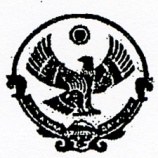 ГЛАВА МУНИЦИПАЛЬНОГО ОБРАЗОВАНИЯ« СЕЛО НОВЫЙ ЧИРКЕЙ»КИЗИЛЮРТОВСКОГО РАЙОНА РЕСПУБЛИКИ ДАГЕСТАНРАСПОРЯЖЕНИЕ 26.01. 2016г.                                                                                                № 02-РО присвоении адреса     В соответствии с п.21 ч.1, ч.2 ст.14 закона от 06.10.2003 года «Об общих принципах организации местного самоуправления в РФ»  № 443-ФЗ, постановлением правительства РФ от 19.11.2014 года №1221 и Уставом МО «Сельское поселение  село Новый Чиркей»:            Присвоить земельному участку с кадастровым номером 05:06:000004:0326 адрес: РД, Кизилюртовский район, с. Новый Чиркей, улица Ярагского, 91. А.Ю. ШейховГЛАВА МУНИЦИПАЛЬНОГО ОБРАЗОВАНИЯ« СЕЛО НОВЫЙ ЧИРКЕЙ»КИЗИЛЮРТОВСКОГО РАЙОНА РЕСПУБЛИКИ ДАГЕСТАНРАСПОРЯЖЕНИЕ 08.02. 2016г.                                                                                             № 03-РО разделе земельного участка с сохранением в измененных границах     В соответствии с п.6  ст.11.4 ЗК РФ, Свидетельства о государственной регистрации права собственности от 14.02.2011 года №05-05-13/001/2011-452:            Образовать земельный участок площадью   путем раздела земельного участка, находящегося в собственности МО «Село Новый Чиркей», с кадастровым номером 05:06:000036:261, расположенного по  адресу: РД, Кизилюртовский район, с. Новый Чиркей, площадью  с сохранением в измененных границах. Категория земель - земли сельскохозяйственного назначения, вид разрешенного использования - для сельскохозяйственного использования.А.Ю. ШейховГЛАВА МУНИЦИПАЛЬНОГО ОБРАЗОВАНИЯ« СЕЛО НОВЫЙ ЧИРКЕЙ»КИЗИЛЮРТОВСКОГО РАЙОНА РЕСПУБЛИКИ ДАГЕСТАНРАСПОРЯЖЕНИЕ 19.02. 2016г.                                                                                                № 04-РО присвоении адреса     В соответствии с п.21 ч.1, ч.2 ст.14 закона от 06.10.2003 года «Об общих принципах организации местного самоуправления в РФ»  № 443-ФЗ, постановлением правительства РФ от 19.11.2014 года №1221 и Уставом МО «Сельское поселение  село Новый Чиркей»:            Присвоить земельному участку с кадастровым номером 05:06:000004:0325 адрес: РД, Кизилюртовский район, с. Новый Чиркей, улица Ярагского, 89. А.Ю. ШейховГЛАВА МУНИЦИПАЛЬНОГО ОБРАЗОВАНИЯ« СЕЛО НОВЫЙ ЧИРКЕЙ»КИЗИЛЮРТОВСКОГО РАЙОНА РЕСПУБЛИКИ ДАГЕСТАНРАСПОРЯЖЕНИЕ 19.02. 2016г.                                                                                                № 05-РО присвоении адреса     В соответствии с п.21 ч.1, ч.2 ст.14 закона от 06.10.2003 года «Об общих принципах организации местного самоуправления в РФ»  № 443-ФЗ, постановлением правительства РФ от 19.11.2014 года №1221 и Уставом МО «Сельское поселение  село Новый Чиркей»:            Присвоить земельному участку с кадастровым номером 05:06:000004:0326 и дому, расположенному на нем, с кадастровым номером 05:06:000016:2119, адрес: РД, Кизилюртовский район, с. Новый Чиркей, улица Ярагского, 91. А.Ю. ШейховГЛАВА МУНИЦИПАЛЬНОГО ОБРАЗОВАНИЯ« СЕЛО НОВЫЙ ЧИРКЕЙ»КИЗИЛЮРТОВСКОГО РАЙОНА РЕСПУБЛИКИ ДАГЕСТАНРАСПОРЯЖЕНИЕ20.02. 2016г.                                                                                             № 06-РО разделе земельного участка      Согласно п.п. 4 и 6 ст.11.4 ЗК РФ:1.Утвердить схему земельного участка с кадастровым номером 05:06:000010:368 на КПТ.2.Образовать путем раздела земельного участка с кадастровым номером 05:06:000010:368 площадью 	, расположенного по адресу: РД, Кизилюртовский район, село Новый Чиркей, улица Спортивная, 2, два земельных участка:а) с кадастровым номером 05:06:000010:537 площадью ;б) с кадастровым номером 05:06:000010:536 площадью .3.Присвоить земельному участку с кадастровым номером 05:06:000010:537  площадью   адрес: РД,  Кизилюртовский район, село Новый Чиркей, улица Саида Афанди, 1а. 4. Присвоить земельному участку с кадастровым номером 05:06:000010:536 площадью   адрес: РД,  Кизилюртовский район, село Новый Чиркей, улица Спортивная, 2. А.Ю. ШейховГЛАВА МУНИЦИПАЛЬНОГО ОБРАЗОВАНИЯ« СЕЛО НОВЫЙ ЧИРКЕЙ»КИЗИЛЮРТОВСКОГО РАЙОНА РЕСПУБЛИКИ ДАГЕСТАНРАСПОРЯЖЕНИЕ 25.02. 2016г.                                                                                                № 07-РО присвоении адреса     В соответствии с п.21 ч.1, ч.2 ст.14 закона от 06.10.2003 года «Об общих принципах организации местного самоуправления в РФ»  № 443-ФЗ, постановлением правительства РФ от 19.11.2014 года №1221, Уставом МО «Сельское поселение  село Новый Чиркей», решением Кизилюртовского районного суда от 11.09.2014г. и обращением Батырхановой Маржанат Газиявовны:            Присвоить земельному участку с кадастровым номером 05:06:000004:2800 площадью  адрес: РД, Кизилюртовский район, с. Новый Чиркей, улица Нефтяников, 21а. А.Ю. ШейховГЛАВА МУНИЦИПАЛЬНОГО ОБРАЗОВАНИЯ« СЕЛО НОВЫЙ ЧИРКЕЙ»КИЗИЛЮРТОВСКОГО РАЙОНА РЕСПУБЛИКИ ДАГЕСТАНРАСПОРЯЖЕНИЕ 11.03. 2016г.                                                                                               № 08-РО присвоении адреса     В соответствии с п.21 ч.1, ч.2 ст.14 закона от 06.10.2003 года «Об общих принципах организации местного самоуправления в РФ»  № 443-ФЗ, постановлением правительства РФ от 19.11.2014 года №1221 и Уставом МО «Сельское поселение  село Новый Чиркей»:            Присвоить земельному участку с кадастровым номером 05:06:000004:312 адрес: РД, Кизилюртовский район, с. Новый Чиркей, улица Ярагского, 63.А.Ю. ШейховГЛАВА МУНИЦИПАЛЬНОГО ОБРАЗОВАНИЯ« СЕЛО НОВЫЙ ЧИРКЕЙ»КИЗИЛЮРТОВСКОГО РАЙОНА РЕСПУБЛИКИ ДАГЕСТАНРАСПОРЯЖЕНИЕ11.03. 2016г.                                                                                               № 09-РО присвоении адреса     В соответствии с п.21 ч.1, ч.2 ст.14 закона от 06.10.2003 года «Об общих принципах организации местного самоуправления в РФ»  № 443-ФЗ, постановлением правительства РФ от 19.11.2014 года №1221 и Уставом МО «Сельское поселение  село Новый Чиркей»:            Присвоить земельному участку с кадастровым номером 05:06:000004:313, адрес: РД, Кизилюртовский район, с. Новый Чиркей, улица Ярагского, 65.А.Ю. ШейховГЛАВА МУНИЦИПАЛЬНОГО ОБРАЗОВАНИЯ« СЕЛО НОВЫЙ ЧИРКЕЙ»КИЗИЛЮРТОВСКОГО РАЙОНА РЕСПУБЛИКИ ДАГЕСТАНРАСПОРЯЖЕНИЕ16.03. 2016г.                                                                                               №10-РО присвоении адреса     В соответствии с п.21 ч.1, ч.2 ст.14 закона от 06.10.2003 года «Об общих принципах организации местного самоуправления в РФ»  № 443-ФЗ, постановлением правительства РФ от 19.11.2014 года №1221 и Уставом МО «Сельское поселение  село Новый Чиркей»:            Присвоить земельному участку с кадастровым номером 05:06:000004:0121 адрес: РД, Кизилюртовский район, с. Новый Чиркей, улица Имама Гамзата,88.А.Ю. ШейховГЛАВА МУНИЦИПАЛЬНОГО ОБРАЗОВАНИЯ«СЕЛО НОВЫЙ ЧИРКЕЙ» РАСПОРЯЖЕНИЕ         17.03. 2016г.                                                                                               № 12-РОб определении места временного размещения людей       В соответствии с законом РФ от 12.02.1998 года № 28-ФЗ «О гражданской обороне» и на основании расчета на сосредоточение и эвакуацию населения МО «Городской округ город Кизилюрт»  в случае чрезвычайных ситуаций и стихийных бедствий в место временного размещения на территории МО «Сельское поселение село Новый Чиркей»:      1.Создать на территории села Новый Чиркей следующие пункты временного размещения эвакуируемого населения МО «Городской округ город Кизилюрт» городского округа территории села Новый Чиркей существуют следующие пункты временного размещения людей в случае чрезвычайных ситуаций:      в СОШ №1 – на 800 человек;      в СОШ №2 – на 800 человек;      в ДДУ «Ветерок» -  на 300 человек;      в ДДУ «Теремок» - на 300 человек;      в медресе – на 600 человек;      в центральной мечети – на 1000 человек;      в квартальных мечетях – на 1000 человек.2.Заключить договоры с владельцами индивидуальных жилых домов на размещение 8479 человек.3.Исполнение распоряжения возложить на заместителя главы Хамуева Р.А.А.Ю.ШейховГЛАВА  МУНИЦИПАЛЬНОГО ОБРАЗОВАНИЯ«СЕЛО НОВЫЙ ЧИРКЕЙ»РАСПОРЯЖЕНИЕ 24.03. 2016г.                                                                                                № 13-РО предоставлении  земельного участка в аренду     В соответствии с  ст.39.12 Земельного Кодекса РФ от 25.10.2001  № 136-ФЗ и на основании протокола заседания Комиссии администрации МР «Кизилюртовский район» по земельным торгам от 25.02.2016 года №1-11:1.Предоставить в аренду сроком на 49 лет Мухамалиевой Шамай Хайрулаевне  земельный участок категории земель сельскохозяйственного назначения с видом разрешенного использования – для сельскохозяйственного использования с кадастровым номером 05:06:000036:261/14 площадью235107, расположенный по адресу: Российская Федерация, Республика Дагестан, Кизилюртовский район,  село Новый Чиркей, по начальной цене на право заключения аренды земельного участка 18374 (восемнадцать тысяч триста семьдесят четыре) рубля, определенной по результатам рыночной оценки ООО «Институт профессиональной оценки и экспертизы», отчет 15/12-344.2.Заместителю главы администрации Хамуеву Р.А. подготовить проект договора аренды  земельного участка.3.Мухамалиевой Шамай Хайрулаевне обеспечить государственную регистрацию прав на земельный участок с момента подписания договоров аренды обеими сторонами.                                                   А.Ю. ШейховГЛАВА МУНИЦИПАЛЬНОГО ОБРАЗОВАНИЯ«СЕЛО НОВЫЙ ЧИРКЕЙ»Распоряжение 31.03. 2016г.                                                                                                        №14-РОб утверждении должностных инструкций делопроизводителя и юриста           В целях регламентации  и оптимизации деятельности работников администрации: Утвердить прилагаемые  должностные инструкции юриста (приложение№1) и делопроизводителя (приложение№2)   Ознакомить под роспись работников с их должностными инструкциями.	А.Ю. ШейховГЛАВА МУНИЦИПАЛЬНОГО ОБРАЗОВАНИЯ«СЕЛО НОВЫЙ ЧИРКЕЙ» РАСПОРЯЖЕНИЕ         31.03. 2016г.                                                                                                 № 15-РО проведении субботника         Во исполнение постановления главы администрации МР «Кизилюртовский район» от 25.03.2016г. № 32 и в целях проведения работ по благоустройству, озеленению и уборки территории МО «Сельское поселение село Новый Чиркей»:       1.Провести 2-го, 9-го, 16-го и 23-го апреля 2016г. субботники.       2.Руководителям СОШ №1 и 2, ДДУ «Теремок» и «Ветерок», СПК «Новочиркейский» и «Какаюртовский» и Новочиркейской участковой больницы обеспечить участие своих коллективов на субботниках и техническое участие при проведении работ.        3.Выделить денежные средства в размере 40000 (сорок тысяч) рублей на проведение субботников.        4.Контроль исполнения распоряжения возложить на заместителя главы администрации Хамуева Р.А.А.Ю.ШейховГЛАВА МУНИЦИПАЛЬНОГО ОБРАЗОВАНИЯ«СЕЛО НОВЫЙ ЧИРКЕЙ» РАСПОРЯЖЕНИЕ         01.04. 2016г.                                                                                                   № 16-РО предоставлении земельных участков в аренду     В соответствии с ст. 22 ЗК РФ, п. 5.1 ст. 10 закона РФ «Об обороте земель сельскохозяйственного назначения в РФ», п. 1.1 ст. 12 закона РД  «Об обороте земель сельскохозяйственного назначения в РД» и обращением руководителя СПК «Какаюртовский» о предоставлении земельных участков в аренду:  1.Предоставить прежнему землепользователю СПК «Какаюртовский» в аренду без проведения торгов сроком на 49 лет с 01.04.2016г. по 01.04.2065г. три земельных участка из земель сельхозназначения общей площадью 33345582м2 с кадастровыми номерами 05: 06: 000036: 254 площадью 2666340м2, 05: 06: 000036: 261 площадью 30634692м2, 05: 06: 000027: 170 площадью 44550м2, расположенные  по адресу: РД, Кизилюртовский район с. Новый Чиркей.  2.Земельному инспектору Мугуеву Д.Д. подготовить совместно с руководителем СПК «Какаюртовский» арендные договоры и представить мне на подписания.  3.Земельному инспектору Хасбулатову М.А. передать земельные участки по акту приема – передачи руководителю СПК «Какаюртовский» Багатырову Г.Г. и представить документы для регистрации арендного договора в регистрационной палате.А.Ю.ШейховАДМИНИСТРАЦИЯ МУНИЦИПАЛЬНОГО ОБРАЗОВАНИЯ«СЕЛО НОВЫЙ ЧИРКЕЙ» КИЗИЛЮРТОВСКОГО РАЙОНА РЕСПУБЛИКИ ДАГЕСТАНРАСПОРЯЖЕНИЕ         15.04. 2016г.                                                                                                 № 17-РО разделе земельного участка      Согласно п.п. 4и 6 ст 11.4 ЗК РФ и п.п.4 и 6 ст.10.4 закона РД от 29.12.2003г. «О земле»:   1. Разделить земельный участок из земель сельскохозяйственного назначения с кадастровым номером 05:06:000037:6 площадью 296246м2, расположенный по адресу: РФ, РД, Кизилюртовский район, с.Новый Чиркей, на 29 (двадцать девять) земельных участков:     - площадью 15313кв.м.: ЗУ1;     - площадью 24000кв.м.: ЗУ2;	     - площадью 24000кв.м.: ЗУ3;     - площадью 24000кв.м.: ЗУ4;     - площадью 24000кв.м.: ЗУ4;     - площадью 2000кв.м.: ЗУ5;     - площадью 2000кв.м.: ЗУ6;     - площадью 10000кв.м.: ЗУ7;     - площадью 10000кв.м.: ЗУ8;     - площадью 14537кв.м.: ЗУ9;     - площадью 24000кв.м.: ЗУ10;     - площадью 23976кв.м.: ЗУ11;     - площадью 10000кв.м.: ЗУ12;     - площадью 10000кв.м.: ЗУ13;     - площадью 5000кв.м.: ЗУ14;     - площадью 5000кв.м.: ЗУ15;     - площадью 5000кв.м.: ЗУ16;     - площадью 5000кв.м.: ЗУ17;     - площадью 5000кв.м.: ЗУ18;     - площадью 5000кв.м.: ЗУ19;     - площадью 5000кв.м.: ЗУ20;     - площадью 5000кв.м.: ЗУ21;     - площадью 5000кв.м.: ЗУ22;     - площадью 5000кв.м.: ЗУ23;     - площадью 5000кв.м.: ЗУ24;     - площадью 5000кв.м.: ЗУ25;     - площадью 5000кв.м.: ЗУ26;     - площадью 5000кв.м.: ЗУ27;     - площадью 5000кв.м.: ЗУ28;     - площадью 7408кв.м.: ЗУ29.   2. Утвердить схему расположения земельных участков на кадастровом плане территории.  И.о главы администрации                                                 Р.А.ХамуевАДМИНИСТРАЦИЯ МУНИЦИПАЛЬНОГО ОБРАЗОВАНИЯ«СЕЛО НОВЫЙ ЧИРКЕЙ» РАСПОРЯЖЕНИЕ         15.04. 2016г.                                                                                                 № 18-РО Мирзаеве М.Х.        Рассмотрев представление заместителя межрайонного прокурора от 17.03.2116г. №02-06/ 01-2016 в соответствии с п12 ст7законы РФ от 25.12.2008г №273ФЗ «О противодействии коррупции»:     Объявить замечания счетоводу-кассиру Мирзаеву Муслиму Хасбулатовичу  за несвоевременное представление документов на получение ЭЦП и опоздание с размещением в сети Интернет информации о размещении заказов на поставки товаров, выполнение работ, оказание услуг для нужд МО «Село Новый Чиркей» на 2016г. И.о главы администрации                                                 Р.А.ХамуевАДМИНИСТРАЦИЯ МУНИЦИПАЛЬНОГО ОБРАЗОВАНИЯ« СЕЛО НОВЫЙ ЧИРКЕЙ»КИЗИЛЮРТОВСКОГО РАЙОНА РЕСПУБЛИКИ ДАГЕСТАНРАСПОРЯЖЕНИЕ 18.04. 2016г.                                                                                                № 19-РО присвоении адреса     В соответствии с п.21 ч.1, ч.2 ст.14 закона от 06.10.2003 года «Об общих принципах организации местного самоуправления в РФ»  № 443-ФЗ, постановлением правительства РФ от 19.11.2014 года №1221 и Уставом МО «Село Новый Чиркей»:            Присвоить земельному участку с кадастровым номером 05:06:000004:876 и дому, расположенному на нем, адрес: РД, Кизилюртовский район, с. Новый Чиркей, улица Котрова, 29. ИО главы администрации            Р.А. ХамуевАДМИНИСТРАЦИЯ МУНИЦИПАЛЬНОГО ОБРАЗОВАНИЯ« СЕЛО НОВЫЙ ЧИРКЕЙ»КИЗИЛЮРТОВСКОГО РАЙОНА РЕСПУБЛИКИ ДАГЕСТАНРАСПОРЯЖЕНИЕ 18.04. 2016г.                                                                                                № 20-РО присвоении адресов     В соответствии с п.21 ч.1, ч.2 ст.14 закона от 06.10.2003 года «Об общих принципах организации местного самоуправления в РФ»  № 443-ФЗ, постановлением правительства РФ от 19.11.2014 года №1221 и Уставом МО «Село Новый Чиркей»:1.Разделить земельный участок с кадастровым номером 05:06:000010:47 площадью 2317 м2 , расположенный   по адресу:  улица Свободы, 27а, на два земельных участка.а)ЗУ-1  с кадастровым номером 05:06:000010:507;б)ЗУ-2  с кадастровым номером 05:06:000010:508.2.Сохранить за земельным участком с кадастровым номером 05:06:000010:507 и домом, расположенным на нем, прежний адрес: РД, Кизилюртовский район, с. Новый Чиркей, улица Свободы , 27а.3. Присвоить земельному участку с кадастровым номером 05:06:000010:508 адрес: РД, Кизилюртовский район, с. Новый Чиркей, улица Свободы , 27б.ИО главы администрации            Р.А. ХамуевАДМИНИСТРАЦИЯ МУНИЦИПАЛЬНОГО ОБРАЗОВАНИЯ«СЕЛО НОВЫЙ ЧИРКЕЙ»РАСПОРЯЖЕНИЕ 18.04. 2016г.                                                                                                 № 21-РОб уточнении  адреса     В соответствии с п.21 ч.1, ч.2 ст.14 закона от 06.10.2003 года «Об общих принципах организации местного самоуправления в РФ»  № 443-ФЗ, постановлением правительства РФ от 19.11.2014 года №1221 и Уставом МО «Село Новый Чиркей» и обращением  Ибрагимова Рамазана о наличии нескольких домов с одинаковыми номерами:            Уточнить адрес земельного участка с кадастровым номером 05:06:000004:3018, ранее имевшего адрес: с. Новый Чиркей, улица О.Кошевого,51  и дома, расположенного на нем,  на: РД, Кизилюртовский район, с. Новый Чиркей, улица О.Кошевого,51 б.ИО главы   администрации                                                   Р.А. ХамуевАДМИНИСТРАЦИЯ МУНИЦИПАЛЬНОГО ОБРАЗОВАНИЯ«СЕЛО НОВЫЙ ЧИРКЕЙ»РАСПОРЯЖЕНИЕ 18.04. 2016г.                                                                                                № 22-РО присвоении адреса     В соответствии с п.21 ч.1, ч.2 ст.14 закона от 06.10.2003 года «Об общих принципах организации местного самоуправления в РФ»  № 443-ФЗ, постановлением правительства РФ от 19.11.2014 года №1221 и Уставом МО «Село Новый Чиркей»:            Присвоить земельному участку с кадастровым номером 05:06:000010:77, ранее имевшему адрес: с. Новый Чиркей, улица Новые планы,  и дому, расположенному на нем новый адрес: РД, Кизилюртовский район, с. Новый Чиркей, улица Южная, 45.ИО главы   администрации                                                   Р.А. ХамуевАДМИНИСТРАЦИЯ МУНИЦИПАЛЬНОГО ОБРАЗОВАНИЯ«СЕЛО НОВЫЙ ЧИРКЕЙ»РАСПОРЯЖЕНИЕ 18.04. 2016г.                                                                                                 № 23-РОб уточнении  адреса     В соответствии с п.21 ч.1, ч.2 ст.14 закона от 06.10.2003 года «Об общих принципах организации местного самоуправления в РФ»  № 443-ФЗ, постановлением правительства РФ от 19.11.2014 года №1221 и Уставом МО «Село Новый Чиркей» и обращением  Мирзаевой Ханика Магомедалиевны:            Уточнить адрес земельного участка с кадастровым номером 05:06:000004:732, ранее имевшего адрес: с. Новый Чиркей, улица Кирова, без номера,  и дома, расположенного на нем,  на: РД, Кизилюртовский район, с. Новый Чиркей, улица Кирова,6.ИО главы   администрации                                                   Р.А. ХамуевАДМИНИСТРАЦИЯ МУНИЦИПАЛЬНОГО ОБРАЗОВАНИЯ«СЕЛО НОВЫЙ ЧИРКЕЙ» РАСПОРЯЖЕНИЕ         25.04.2016г.                                                                                                 № 24-РО разделе земельного участка      Согласно п.п. 4и6 ст11.4 ЗК РФ и п.п.4и6 ст.10.4 закона РД от 29.12.2003г. «О земле» и в связи с обращением арендатора Сулимова Магомеда Муслимовича:    1.Образовать 2 самостоятельных земельных участка согласно схеме – ЗУ1- 48249м2 и ЗУ2 – 1000м2 путем раздела земельного участка из земель сельскохозяйственного назначения (пашня) с кадастровым номером 05:06:000037:9, находящегося в долгосрочной аренде у Сулимова Магомеда Муслимовича, расположенного по адресу: РФ, РД, Кизилюртовский район с. Новый Чиркей.     2.Утвердить прилагаемую схему расположения образовавшихся земельных участков ЗУ1- 48249м2 и ЗУ2 – 1000м2и.о. главы администрации                                                 Р.А.ХамуевАДМИНИСТРАЦИЯ МУНИЦИПАЛЬНОГО ОБРАЗОВАНИЯ«СЕЛО НОВЫЙ ЧИРКЕЙ»РАСПОРЯЖЕНИЕ 29.04. 2016г.                                                                                                   №25-РОб организации добровольной народной дружины (ДНД)в МО «Село Новый Чиркей»       В целях реализации требований Закона Республики Дагестан от 08.06.2015г. №60 «О народных дружинах в Республике Дагестан», приказа МВД России от 21.07.2014г. «О порядке формирования и ведения регионального реестра народных дружин и общественных объединений правоохранительной направленности», требований, изложенных в Послании Главы Республики Дагестан к Народному Собранию РД от 01.02.2016г., постановления главы администрации МР «Кизилюртовский район» от 28.01.2016 №02-П и усиления мер по противодействию терроризму и экстремизму, укреплению общественного порядка, улучшению взаимодействия правоохранительных органов с населением:   1. Утвердить Положение о добровольной народной дружине МО «Село Новый Чиркей». (Приложение №1).   2. Утвердить список добровольных народных дружинников МО «Село Новый Чиркей». (Приложение №2).    3. Утвердить согласованный с  МО МВД России «Кизилюртовский» список членов штаба добровольной народной дружины МО «Село Новый Чиркей».(Приложение №3)   4. Членам штаба провести  собрание членов ДНД по избранию командира Добровольной народной дружины МО «Село Новый Чиркей».   5.Организовать среди населения, в том числе и в трудовых коллективах агитационную работу по привлечению граждан к охране общественного порядка в соответствии с Законом Республики Дагестан, №60 от 08.06.2015г. «О народных дружинах в Республике Дагестан».  6. Руководителям учреждений, организаций, коммерческих структур создать условия для организации работы добровольной народной дружины, изыскать возможности ее размещения, обеспечения оборудованием и средствами связи, необходимыми для выполнения поставленных перед ней задач. 7.Рекомендовать МО МВД России «Кизилюртовский» оказать организационную, методическую и иную помощь народной дружине МО «Село Новый Чиркей».  8.Контроль исполнения настоящего распоряжения оставляю за собой.ИО главы администрации                                                      Р.А. Хамуев                                                                                           Приложение №1                                                                 к распоряжению ИО главы                                                                                                                       администрации   МО «Село Новый Чиркей»                                                          от 29.04.2016г.  №25-РПОЛОЖЕНИЕо	добровольной народной дружине (ДНД)в МО «Сельское поселение село Новый Чиркей»1.Общие положения       Добровольная народная дружина представляет собой добровольное объединение граждан, создаваемое по решению главы МО  «Сельское поселение село Новый Чиркей»  (далее Главы) для участия населения в осуществлении мер по охране общественного порядка, и действует в соответствии с Законом Республики Дагестан №60 от 08.06.2015г. «О народных дружинах» и другими нормативными правовыми актами Республики Дагестан.Общее руководство добровольной народной дружиной осуществляет Глава МО, который совместно с правоохранительными органами организует и направляет ее деятельность, принимает меры к укреплению дружины, вовлечению в ее ряды населения, обеспечивает соблюдение ею законности.Для непосредственного руководства деятельностью добровольной народной дружины по решению Главы МО  образуется штаб добровольной народной дружины. Начальник штаба дружины назначается Главой МО сроком на три года.В состав штаба добровольной народной дружины могут входить заместители главы администрации, представители администрации, общественности и трудовых коллективов, находящихся на территории МО.Численный состав штаба добровольной народной дружины устанавливается Главой МО с учетом криминогенной обстановки.Правовую основу участия граждан в осуществлении охраны общественного порядка составляют Конституция Российской Федерации, федеральные законы, иные нормативные акты Российской Федерации, Конституция Республики Дагестан, законы Республики Дагестан и иные нормативные правовые акты Республики Дагестан, нормативные правовые акты МР «Кизилюртовский район».В своей деятельности штаб добровольной народной дружины руководствуется Законом Республики Дагестан от 08.06.2015г. «О народных дружинах» №60,  Положением «О добровольной дружине в МР «Кизилюртовский район», а также настоящим Положением.2.Цели, задачи, виды деятельности добровольной  народной дружиныОсновной целью деятельности добровольной народной дружины является обеспечение общественного порядка, охрана прав и законных интересов граждан, активное участие населения в предупреждении и пресечении правонарушений, обеспечение охраны природных ресурсов и окружающей среды.Добровольная народная дружина:принимает участие в охране общественного порядка на улицах, в парках, на транспортных магистралях и других общественных местах, а также в поддержании порядка во время проведения различных массовых мероприятий, пресечении антиобщественных проявлений и беспорядков;оказывает содействие правоохранительным органам в воспитательной работе с населением по соблюдению законности и предупреждению антиобщественных поступков, обеспечении общественной безопасности, сохранности собственности физических и юридических лиц;участвует в мероприятиях:по предупреждению преступлений, пресечению административных правонарушений;по организации неотложных аварийно-спасательных и карантинных мероприятий в случаях стихийных бедствий, катастроф, эпидемий, эпизоотий и иных чрезвычайных ситуациях (участие в спасении людей и имущества, ликвидации последствий стихийных бедствий);по обеспечению охраны природных ресурсов и окружающей среды (борьба с браконьерством, незаконной вырубкой лесов, нарушениями правил охоты и рыболовства);по предупреждению правонарушений несовершеннолетних и детской безнадзорности;совместно с сотрудниками полиции в обеспечении безопасности движения транспорта и пешеходов, в предупреждении дорожно-транспортных происшествий;по оказанию неотложной помощи лицам, пострадавшим от несчастных случаев или правонарушений, а также находящимся в общественных местах в беспомощном состоянии.3.Структура добровольной народной дружины и порядок ее формирования. Условия и порядок приема в добровольную народную дружину и отчисления из нее1)Добровольная народная дружина создается по решению Главы МО из расчета, как правило, 1 человек на 100 жителей. Упразднение или реорганизация народной дружины также производится по решению Главы МО.В целях эффективной организации работы народной дружины по отдельным видам правонарушений решением штаба дружины могут создаваться специализированные группы в составе дружины по борьбе с правонарушениями несовершеннолетних, по организации дорожного движения и другим направлениям деятельности.2)В добровольную народную дружину принимаются на добровольной основе в индивидуальном порядке граждане, достигшие возраста 18 лет, способные по своим деловым и моральным качествам исполнять обязанности народного дружинника.Прием в добровольную народную дружину и отчисление из нее осуществляются по решению штаба народной дружины, утвержденному Главой МО.Гражданам, принятым в добровольную народную дружину, разъясняются цели и задачи добровольной народной дружины, для них организуется изучение настоящего положения, законных и иных нормативных актов, регламентирующих охрану общественного порядка и борьбу с правонарушениями.3)Дружинникам вручаются удостоверения установленного образца и внешние атрибуты народного дружинника.Удостоверение добровольного народного дружинника - бланк красного цвета с надписью «Удостоверение». Вкладыш удостоверения оформлен надписью «Добровольная народная дружина», номером удостоверения, фамилией, именем, отчеством дружинника, местом для фотографии и личной подписью дружинника, перечнем прав добровольного народного дружинника, обозначен срок действия. Удостоверение заверяется печатью и подписью Главы МО.Внешний атрибут дружинника - нарукавная повязка красного цвета с надписью «Дружинник».4)В добровольную народную дружину не могут быть приняты граждане:имеющие неснятую или непогашенную судимость;состоящие на учете в лечебно-профилактических учреждениях по поводу психического заболевания, наркомании или алкоголизма;призванные по решению суда недееспособными или ограниченно дееспособными;подвергнутые административным взысканиям за правонарушения, посягающие на общественный порядок или установленный порядок управления;не имеющие регистрацию в МО «Сельское поселение село Новый Чиркей».5)Решение штаба добровольной народной дружины об отчислении из добровольной народной дружины может быть принято в следующих случаях:на основании личного заявления добровольного народного дружинника;при наступлении обстоятельств, перечисленных в пункте 4 раздела 3;в связи с систематическим невыполнением добровольным народным дружинником требований настоящего Положения;в случае совершения противоправных действий, в том числе неправомерного применения добровольным народным дружинником физической силы.Решение об исключении принимается на заседании штаба дружины. Исключенный или обратившийся с просьбой об освобождении от обязанности дружинника гражданин выбывает из состава дружины, сдает удостоверение и внешние атрибуты дружинника.4.Обязанности граждан, принимающих участие в деятельности добровольной народной дружиныДобровольный народный дружинник обязан:четко и добросовестно выполнять требования руководства дружины, а также сотрудников органов внутренних дел при проведении совместных мероприятий;не допускать необоснованного ограничения прав и свобод граждан, не совершать действия, имеющие целью унижение чести и достоинства человека и гражданина;в случае обращения граждан с сообщениями о событиях или фактах, угрожающих личной безопасности граждан, общественной безопасности, общественному порядку, либо в случае непосредственного обнаружения указанных событий или фактов сообщать об этом в ближайший орган внутренних дел и принимать меры по спасению людей, пресечению преступлений или административных правонарушений, содействию в задержании лиц, совершивших преступления или административные правонарушения, охране места происшествия;быть тактичным, вежливым и внимательным в обращении с гражданами;принимать меры по оказанию помощи, в том числе доврачебной, гражданам, пострадавшим от преступлений, административных правонарушений или несчастных случаев, а также находящимся в беспомощном или ином состоянии, опасном для их жизни и здоровья:повышать правовые знания, знать права и обязанности дружинника;разъяснять гражданам во всех случаях их прав и свобод, основания и поводы для такого ограничения;иметь при себе и предъявлять по требованию граждан или должностных лиц удостоверение установленного образца.2)За не правомерные действия (бездействие) при исполнении обязанностей по осуществлению охраны общественного порядка добровольный народный дружинник несет ответственность в соответствии с законодательством.5.Права добровольного народного дружинникаДобровольный народный дружинник, участвуя в охране общественного порядка, имеет право;требовать от гражданина и от должностных лиц прекращения совершения преступлений, административных правонарушений;проверять у граждан документы, удостоверяющие их личность, если имеются достаточные основания подозревать их в совершении преступления или административного правонарушения;доставлять в органы внутренних дел лиц, совершивших преступление или административное правонарушение;при исполнении своих обязанностей носить, хранить, а также использовать в случае необходимости специальные средства;принимать участие в организации дорожного движения;использовать с предварительного разрешения владельцев транспортные средства организаций независимо от форм собственности (за исключением транспортных средств специального назначения) или граждан для доставления в лечебные учреждения граждан, нуждающихся в срочной медицинской помощи;пользоваться для связи с органами внутренних дел и со штабами добровольных народных дружин телефонами и иными средствами связи организаций независимо от форм собственности в случаях, не терпящих отлагательства;бесплатно передвигаться на городском и муниципальном пассажирском транспорте по специальным проездным билетам, выдаваемым на период исполнения обязанностей.6.Порядок взаимодействия добровольной народной дружины с органами внутренних дел1)Органы внутренних дел оказывают всемерное содействие и поддержку добровольным народным дружинам в выполнении возложенных на них задач;дают начальнику штаба и добровольным народным дружинникам необходимую для их деятельности информацию о правонарушениях;проводят работу по правовому воспитанию дружинников, оказывают помощь в обеспечении их методическими пособиями и юридической справочной литературой;участвуют в работе общих собраний и заседаний штаба добровольной народной дружины;обеспечивают организацию повседневного взаимодействия с народной дружиной, в необходимых случаях инструктируют дружинников;обучают дружинников формам и методам борьбы с правонарушениями;оказывают методическую помощь добровольной народной дружине в планировании и учете их работы;проводят по согласованию со штабом добровольной народной дружины совместные мероприятия по охране общественного порядка и предупреждению правонарушений. Во время проведения таких мероприятий оперативное руководство работой дружинников	осуществляют соответствующие должностные лица органов внутренних дел.   2)Добровольный народный дружинник, участвуя в осуществлении охраныобщественного порядка совместно с сотрудниками правоохранительных органов, обязан выполнять их законные распоряжения.7.Гарантии правовой и социальной защиты, меры поощрения и льготы для добровольных народных дружинников1)Добровольные народные дружинники, участвуя в охране общественного порядка, находятся под защитой государства. Законные требования добровольных народных дружинников обязательны для выполнения гражданскими и должностными лицами.2)Неповиновение законным требованиям добровольных народных дружинников при исполнении ими обязанностей, по охране общественного порядка влечет ответственность в соответствии с законодательством,3)Добровольные народные дружинники за активное участие в охране общественного порядка и борьбе с правонарушениями могут поощряться органами государственной власти, органами местного самоуправления, организациями и общественными объединениями путем:объявления благодарности;выдачи денежной премии;награждения ценным подарком;награждения почетными грамотами органов государственной власти Республики Дагестан, почетными грамотами МО «Сельское поселение село Новый Чиркей» и МР  «Кизилюртовский район».4)3а особые заслуги в выполнении своего общественного долга и проявленные при этом мужество и героизм граждане, участвующие в охране общественного порядка, могут быть представлены к государственным наградам Российской Федерации и государственным наградам Республики Дагестан в соответствии с законодательством.5)Меры поощрения могут устанавливаться Главой, организациями и общественными, объединениями из средств соответствующих бюджетов, добровольных пожертвований физических и юридических, лиц, отдельных граждан и других источников, не запрещенных законодательством.6)Гарантии социальной защиты граждан, участвующих в осуществлении охраны общественного порядка устанавливаются Главой МО «Сельское поселение село Новый Чиркей».ИО главы администрации                                                    Р.А. ХамуевПРОТОКОЛ30.04.2016г.	    № 01Собрания членов добровольной народной дружины (ДНД)МО «Село Новый Чиркей» по избранию командира ДНДПредседатель: Р.А.ХамуевСекретарь: А,М,Магомедов Присутствуют: Магомедов Багавдин МирзаевичМугуев Нуричо РурухмаевичМитоев Башир ГаджиевичМагомедов Салихгаджияв М.Мусаев Каримула ШейховичМагомедов Мухаммад НуричоевичМитоев Махач ГамзаевичМугуев Дада ДавудовичОсманов Осман МугидиновичМирзаев Муслим ХасбулатовичОсманов Курахма МугидиновичРасулов Батирхан ИсагаджиевичРурухмаев Рурухма АбдуразаковичТучуев Алимухаммад СиражудиновичСайпулаев Мурад КазимагомедовичСурхаев Магомед АбдулаевичСурхаев Гасан МагомедалиевичСалихов Шарапудин МагомедовичХайбулаев Гасан ХасбулатовичХамуев Абдурахман ХамуевичХамуев Ражаб АбдурахмановичШахбанов Абдула Шахбанович Шахбанов Магомедтагир А.Шейхов Арсен ЮсуповичШахбанов Абакар ШахбановичШейхов Багавдиншайих АбдулгамидовичШахбанов Мухтар МагомедовичШаихмагомедов Шамиль М.Магомедов Иса ИсаевичМагомедов Тагир Саидович	ПОВЕСТКАО сроке полномочий командира ДНДО выборах командира ДНДРЕШИЛИ:1.Избирать командира ДНД на 6 месяцев.2.Избирать командиром ДНД МО «Село Новый Чиркей» Агаева Султанбега Малачиевича на срок 180 дней с 01.05.2016г. по 01.11.2016г.ГОЛОСОВАЛИ: ЗА-57             ПРОТИВ-0                                   ВОЗДЕРЖАЛИСЬ-0 Председатель:Секретарь: Приложение №2к распоряжению ИО главы администрацииМО «Село Новый Чиркей»от 29. 04. 2016г.  № 25-РСПИСОКчленов добровольной  народной дружины (ДНД) МО « Село Новый Чиркей»ИО главы администрации                                                            Р.А. ХамуевОт гр. Агаева Султанбега                                   Главе МО «Село Новый Чиркей»Малачиевича, 1970г/р.,                                    А.Ю.Шейховупроживающего по адресу:с.Новый Чиркей, ул.Нефтяников, 16Тел: 8928 046 69 46З А Я В Л Е Н И Е28.04.2016г.О ПРИНЯТИИ В ДОБРОВОЛЬНУЮ НАРОДНУЮ ДРУЖИНУ        Я, гр. РФ Агаев Султанбег Малачиевич, 1970 г/р., уроженец села Новый Чиркей, Кизилюртовского района РД, зарегистрированный и проживающий по адресу: с.Новый Чиркей, ул.Нефтяников, 16, прошу принять меня в добровольную народную дружину МО «Село Новый Чиркей».         К  уголовной и административной ответственности не привлекался. В  соответствии со ст. 9 и п. 3 ч. 1 ст. 3 закона РФ от 27.07.2006 г. № 152-ФЗ «О персональных данных» даю согласие МО МВД «Кизилюртовский» МВД России по РД на автоматизированную, а также без  использовании средств автоматизации обработку моих персональных данных и сведений о фактах, событиях и обстоятельствах моей жизни.        Настоящее согласие действует со дня его подписания до дня отзыва в письменной форме.                                                  ПодписьПриложение:                           Копия паспорта гражданина РФ – на 1л. в 1 экз.                           Фото 3х4 – 2шт.                           Справка из псих диспансера на 1 л. в 1 экз.                                                                                           Приложение №3                                                                                            к распоряжению ИО главы администрации                                                                                                          МО «Село Новый Чиркей                                                                                                          от 29. 04. 2016г.    №25-РШТАБдобровольной народной дружиныМО «Село Новый Чиркей»1. Хамуев Ражаб Абдурахманович- заместитель главы администрации, начальник штаба2. Дибиров Шамиль Хаджаалиевич- депутат Собрания МО «Село Новый Чиркей»3. Нестуров Джабраил Гамзатович- депутат Собрания МО «Село Новый Чиркей»4. Агаев Султанбег Малачиевич- заместитель начальника штаба5. Митоев Шамиль Магомедович6. Магомедов Тагир Саидович7. Шахбанов Магомедтагир Абдусаламович8. Шейхов Баяншайх АбдулгамидовичИО главы администрации                                                            Р.А. ХамуевАДМИНИСТРАЦИЯ МУНИЦИПАЛЬНОГО ОБРАЗОВАНИЯ«СЕЛО НОВЫЙ ЧИРКЕЙ» РАСПОРЯЖЕНИЕ         29.04. 2016г.                                                                                                 № 26 -РОб утверждении графика дежурства      В целях обеспечения охраны обелисков участникам ВОВ, общественного порядка и безопасности граждан в праздничные дни: 1.Утвердить прилагаемый график дежурства работников администрации и учителей МКОУ «Новочиркейская СОШ №1» в центральном парке и на территории МКОУ «Новочиркейская СОШ №1» совместно с сотрудниками МОВД «Кизилюртовский» и членами добровольной народной дружины с 30.04. по 15.05.2016г.2.Котроль исполнения распоряжения оставляю за собой.и.о главы администрации                                                 Р.А.ХамуевАДМИНИСТРАЦИЯ МУНИЦИПАЛЬНОГО ОБРАЗОВАНИЯ«СЕЛО НОВЫЙ ЧИРКЕЙ»РАСПОРЯЖЕНИЕ 04.05. 2016г.                                                                                                 № 27 -РОб уточнении  адреса     В соответствии с п.21 ч.1, ч.2 ст.14 закона от 06.10.2003 года «Об общих принципах организации местного самоуправления в РФ»  № 443-ФЗ, постановлением правительства РФ от 19.11.2014 года №1221 и Уставом МО «Сельское поселение  село Новый Чиркей» и обращением  Мудаевой Аминат Абдурахмановны:            Уточнить адрес земельного участка с кадастровым номером 05:06:000004:2975, ранее имевшего адрес: с. Новый Чиркей, улица Новые планы, без номера,  и дома, расположенного на нем, с кадастровым номером  05:06:000004:3003 на: РД, Кизилюртовский район, с. Новый Чиркей, улица Фабричная, 8.ИО главы   администрации                                                   Р.А. ХамуевГЛАВА МУНИЦИПАЛЬНОГО ОБРАЗОВАНИЯ«СЕЛО НОВЫЙ ЧИРКЕЙ»РАСПОРЯЖЕНИЕ11.05. 2016г.                                                                                                 № 28 -РОб образовании частей земельных участков     В соответствии с ст.11 ЗК РФ:            Образовать из земельного участка из категории земель сельскохозяйственного назначения – для сельскохозяйственного использования площадью 30634692 м2 с кадастровым номером 05:06:000036:261, принадлежащего на праве собственности муниципальному образованию «Село Новый Чиркей», зарегистрированного в Едином государственном реестре прав на недвижимое имущество и сделок с ним 14.02.2011г. под номером 05-05-13/001/2011-452, три части земельных участков для сельскохозяйственного использования площадью:- 20 000 м2 ;- 10 000 м2 ;- 9 950 м2.А.Ю. ШейховГЛАВА МУНИЦИПАЛЬНОГО ОБРАЗОВАНИЯ« СЕЛО НОВЫЙ ЧИРКЕЙ»КИЗИЛЮРТОВСКОГО РАЙОНА РЕСПУБЛИКИ ДАГЕСТАН РАСПОРЯЖЕНИЕ         11.05. 2016г.                                                                                                 № 29 -рО проведении спортивных соревнований, посвященных Дню Победы      В соответствии с ст.6 Устава МО «Село Новый Чиркей», п.5 распоряжения главы администрации МР «Кизилюртовский район» от 12.04.2016г. № 13 и в целях популяризации и развития спорта среди молодежи и привлечения широких масс населения к занятиям физической культурой и спортом:      1.Провести 14.05.2016г. спортивно-массовые мероприятия, посвященные Дню Победы.     2. Для проведения мероприятий образовать оргкомитет в составе:      Хамуева Р.А. – заместителя главы администрации, председатель;      Кадиева Р.З. – главного бухгалтера администрации;      Алиева И.И. – тренера-преподавателя ДЮСШ №3.      3.Утвердить прилагаемые Положение о проведении спортивно-массовых мероприятий (приложение №1) и Смету расходов на  проведении спортивно-массовых мероприятий (приложение №2).     4. Выделить за счет средств бюджета, предназначенных на развитие физической культуры и спорта, финансовые средства в размере 31800 (тридцать одна тысяча восемьсот) рублей.      5. Контроль исполнения распоряжения и отчет о расходовании финансовых средств возложить на главного бухгалтера Кадиева Р.З.                                                                          А.Ю.Шейхов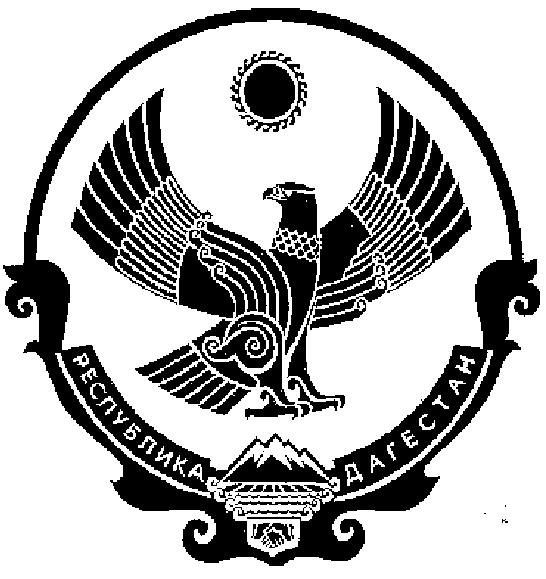 АДМИНИСТРАЦИЯ МУНИЦИПАЛЬНОГО ОБРАЗОВАНИЯ«СЕЛО НОВЫЙ ЧИРКЕЙ»РАСПОРЯЖЕНИЕ 24.05. 2016г.                                                                                                 № 30 -РОб уточнении  адреса     В соответствии с п.21 ч.1, ч.2 ст.14 закона от 06.10.2003 года «Об общих принципах организации местного самоуправления в РФ»  № 443-ФЗ, постановлением правительства РФ от 19.11.2014 года №1221 и Уставом МО «Сельское поселение  село Новый Чиркей» и обращением  Гамзаевой Маржанат Магомедовны:            Уточнить адрес земельного участка с кадастровым номером 05:06:000010:231, ранее имевшего адрес: с. Новый Чиркей, улица Новые планы, без номера,  и дома, расположенного на нем, на: РД, Кизилюртовский район, с. Новый Чиркей, улица Кавказская, 21.   А.Ю.ШейховАДМИНИСТРАЦИЯ МУНИЦИПАЛЬНОГО ОБРАЗОВАНИЯ«СЕЛЬСКОЕ ПОСЕЛЕНИЕ СЕЛО НОВЫЙ ЧИРКЕЙ»РАСПОРЯЖЕНИЕ 27.05. 2016г.                                                                                                 № 31 -РО присвоении адреса     В соответствии с п.21 ч.1, ч.2 ст.14 закона от 06.10.2003 года «Об общих принципах организации местного самоуправления в РФ»  № 443-ФЗ, постановлением правительства РФ от 19.11.2014 года №1221,  Уставом МО «Сельское поселение  село Новый Чиркей» и обращением  гр. Шахруханова Загидбега Магомедгаджиевича:            Присвоить  земельному  участку с кадастровым номером 05:06:000004:2722, и расположенному на нем жилому дому с кадастровым номером 05:06:000004:3014 адрес: РД, Кизилюртовский район, с. Новый Чиркей, улица Нефтяников, 6 «е».   А.Ю.ШейховАДМИНИСТРАЦИЯ МУНИЦИПАЛЬНОГО ОБРАЗОВАНИЯ«СЕЛЬСКОЕ ПОСЕЛЕНИЕ СЕЛО НОВЫЙ ЧИРКЕЙ»РАСПОРЯЖЕНИЕ 31.05. 2016г.                                                                                                       №  32 -РОб исправлении ошибки         В связи с некорректно проведенными первичными межевыми работами по причине ошибок в определении местоположения земельного участка, расположенного по адресу: РД, Кизилюртовский район, с.Новый Чиркей, ул.Нефтяников, 87:Произвести уточнение площади и местоположения границ земельногоучастка с кадастровым номером 05:06:000010:532 согласно приложенной схеме расположения земельного участка на КПТ.Утвердить схему расположения уточненного земельного участка с кадастровым  номером 05:06:000010:532 на КПТ. Внести соответствующие изменения в ГКН.А.Ю.ШейховГЛАВА МУНИЦИПАЛЬНОГО ОБРАЗОВАНИЯ« СЕЛО НОВЫЙ ЧИРКЕЙ»КИЗИЛЮРТОВСКОГО РАЙОНА РЕСПУБЛИКИ ДАГЕСТАН РАСПОРЯЖЕНИЕ         06.06. 2016г.                                                                                                 № 33-РО проведении футбольного турнира на призы главы МО «Село Новый Чиркей», посвященного Дню России      В соответствии с ст.6 Устава МО «Село Новый Чиркей», в целях популяризации и развития спорта среди молодежи и привлечения широких масс населения к занятиям физической культурой и спортом и в связи с празднованием Дня России:      1.Провести 11-13.06.2016г. на минифутбольном стадионе футбольный турнир  на призы главы МО «Село Новый Чиркей», посвященный  Дню России.     2. Для проведения мероприятий образовать оргкомитет в составе:      Хамуева Р.А. – заместителя главы администрации, председатель;      Кадиева Р.З. – главного бухгалтера администрации;      Алиева И.И. – тренера-преподавателя ДЮСШ №3;      Гаджиева М.Х. – депутата Собрания МО «Село Новый Чиркей».      3.Утвердить прилагаемое Положение о проведении футбольного турнира на призы главы МО «Село Новый Чиркей», посвященного Дню России (приложение №1) и Смету расходов на его проведение  (приложение №2).     4. Выделить за счет средств раздела  бюджета «Физкультура и спорт» финансовые средства в размере 20 000 (двадцать тысяч) рублей на подготовку, организацию и подведение итогов турнира.      5. Контроль исполнения распоряжения и отчет о расходовании финансовых средств возложить на главного бухгалтера Кадиева Р.З.                                                                          А.Ю.ШейховАДМИНИСТРАЦИЯ МУНИЦИПАЛЬНОГО ОБРАЗОВАНИЯ«СЕЛО НОВЫЙ ЧИРКЕЙ»КИЗИЛЮРТОВСКОГО РАЙОНА РЕСПУБЛИКИ ДАГЕСТАНРАСПОРЯЖЕНИЕ 06.06. 2016г.                                                                                                       № 34 -РО списании техники    В соответствии с Федеральным законом от 06.12.2011г. «О бухгалтерском учете» № 402, заключениями от 29.01.2016г. ООО «Институт профессиональной оценки, экспертиз и проектирования» о техническом состоянии объектов муниципального имущества МО «Село Новый Чиркей», подтверждающих их непригодность к восстановлению и дальнейшему использованию:                                                                  1.Утвердить прилагаемые  акты комиссии по списанию основных средств администрации МО «Село Новый Чиркей» от  02.06.2016г. по списанию экскаватора ЭО 2620 с регистрационным номерным знаком 63 37 ЕХ 05 и мотоцикла М 67 с регистрационным номерным знаком 16 59 АА 05.     2. Снять с баланса администрации и утилизировать в установленном законом порядке  экскаватор  ЭО 2620 с регистрационным номерным знаком 63 37 ЕХ 05 и мотоцикл  М 67 с регистрационным номерным знаком 16 59 АА 05.     3. Главному бухгалтеру администрации Кадиеву Р.З.подготовить и  представить мне на утверждении материалы о затратах, связанных со списанием транспортных средств с бухгалтерского учета, и о поступлении финансовых средств от их списания.    4. Контроль исполнения распоряжения возложить на заместителя Главы администрации Хамуева Р.А.  	А.Ю.ШейховГЛАВА МУНИЦИПАЛЬНОГО ОБРАЗОВАНИЯ« СЕЛО НОВЫЙ ЧИРКЕЙ»КИЗИЛЮРТОВСКОГО РАЙОНА РЕСПУБЛИКИ ДАГЕСТАН РАСПОРЯЖЕНИЕ         07.06. 2016г.                                                                                                 № 35 -РО присвоении адреса     В соответствии с п.21 ч.1, ч.2 ст.14 закона от 06.10.2003 года «Об общих принципах организации местного самоуправления в РФ»  № 443-ФЗ, постановлением правительства РФ от 19.11.2014 года №1221, Уставом МО «Село Новый Чиркей» и обращением гр.Мухтарпашаевой Баху Абдурахмановны:    Присвоить земельному участку с кадастровым номером 05:06:000004:0226, ранее имевшему адрес: с. Новый Чиркей, кв-л Б-4, уч№3  новый адрес: РД, Кизилюртовский район, с. Новый Чиркей, улица Жукова, 69.	А.Ю.ШейховГЛАВА МУНИЦИПАЛЬНОГО ОБРАЗОВАНИЯ«СЕЛО НОВЫЙ ЧИРКЕЙ»КИЗИЛЮРТОВСКОГО РАЙОНА РЕСПУБЛИКИ ДАГЕСТАНРАСПОРЯЖЕНИЕ 08.06. 2016г.                                                                                                 № 36 -РО присвоении адреса     В соответствии с п.21 ч.1, ч.2 ст.14 закона от 06.10.2003 года «Об общих принципах организации местного самоуправления в РФ»  № 443-ФЗ, постановлением правительства РФ от 19.11.2014 года №1221,  Уставом МО «Сельское поселение  село Новый Чиркей» и обращением  гр. Агаровой Ада Асадулаевны :            Присвоить  земельному  участку с кадастровым номером 05:06:000004:1533 и дому расположенному на нем,  адрес: РД, Кизилюртовский район, с. Новый Чиркей, улица Чкалова, 14 «а».   А.Ю.ШейховГЛАВА МУНИЦИПАЛЬНОГО ОБРАЗОВАНИЯ«СЕЛО НОВЫЙ ЧИРКЕЙ»КИЗИЛЮРТОВСКОГО РАЙОНА РЕСПУБЛИКИ ДАГЕСТАНРАСПОРЯЖЕНИЕ 08.06. 2016г.                                                                                                 № 37 -РО присвоении адреса     В соответствии с п.21 ч.1, ч.2 ст.14 закона от 06.10.2003 года «Об общих принципах организации местного самоуправления в РФ»  № 443-ФЗ, постановлением правительства РФ от 19.11.2014 года №1221,  Уставом МО «Сельское поселение  село Новый Чиркей» и обращением  гр. Шахбановой Маржанат Гаджиевны:            Присвоить  земельному  участку с кадастровым номером 05:06:000004:0227 адрес: РД, Кизилюртовский район, с. Новый Чиркей, улица Жукова, 67.   А.Ю.ШейховГЛАВА МУНИЦИПАЛЬНОГО ОБРАЗОВАНИЯ«СЕЛО НОВЫЙ ЧИРКЕЙ»КИЗИЛЮРТОВСКОГО РАЙОНА РЕСПУБЛИКИ ДАГЕСТАНРАСПОРЯЖЕНИЕ 29.06. 2016г.                                                                                                 № 39- РО присвоении адреса     В соответствии с п.21 ч.1, ч.2 ст.14 закона от 06.10.2003 года «Об общих принципах организации местного самоуправления в РФ»  № 443-ФЗ, постановлением правительства РФ от 19.11.2014 года №1221,  Уставом МО «Сельское поселение  село Новый Чиркей» и обращением гр. Гитинмагомедова Магомедрасула Османовича: Присвоить  земельному  участку с кадастровым номером05:06:000004:0484 адрес: РД, Кизилюртовский район, с. Новый Чиркей, улица Суворова, 4.Распоряжение №    134-РК от 12.11.2015г. отменить.   А.Ю.ШейховГЛАВА МУНИЦИПАЛЬНОГО ОБРАЗОВАНИЯ«СЕЛО НОВЫЙ ЧИРКЕЙ»КИЗИЛЮРТОВСКОГО РАЙОНА РЕСПУБЛИКИ ДАГЕСТАНРАСПОРЯЖЕНИЕ 29.06. 2016г.                                                                                              №   40 - РО привлечении к дисциплинарной ответственностимуниципальных служащих     В связи с нарушением положений п.9 ст.13 закона РФ от 27.03.2007г. «О муниципальной службе в РФ» о необходимости представления до 30.04.2016г. сведений о доходах на себя и сведений о доходах супруга (супруги) и несовершеннолетних детей: Объявить замечание муниципальным служащим:      Хамуеву Ражабу Абдурахмановичу – заместителю главы администрации;     Исаевой Динаре Магомедовне – земестителю-секретарю администрации;     Мирзаеву Муслиму Хасбулатовичу – счетоводу-кассиру администрации.Всем работникам администрации в срок до 10.07.2016г. представить в МРИ ФНС №8 по РД установленном законом порядке и форме   сведения о доходах на себя и сведения о доходах супруга (супруги) и несовершеннолетних детей. 	А.Ю.Шейхов ГЛАВА МУНИЦИПАЛЬНОГО ОБРАЗОВАНИЯ«СЕЛО НОВЫЙ ЧИРКЕЙ»КИЗИЛЮРТОВСКОГО РАЙОНА РЕСПУБЛИКИ ДАГЕСТАНРАСПОРЯЖЕНИЕ 29.06. 2016г.                                                                                              №   41 - РО присвоении адреса     В соответствии с п.21 ч.1, ч.2 ст.14 закона от 06.10.2003 года «Об общих принципах организации местного самоуправления в РФ»  № 443-ФЗ, постановлением правительства РФ от 19.11.2014 года №1221,  Уставом МО «Село Новый Чиркей» и обращением гр. Ильясова Магди Мухтаровича: Присвоить  земельному  участку с кадастровым номером05:06:000004:1725 адрес: РД, Кизилюртовский район, с. Новый Чиркей, улица О.Кошевого, 53.   А.Ю.ШейховГЛАВА МУНИЦИПАЛЬНОГО ОБРАЗОВАНИЯ«СЕЛО НОВЫЙ ЧИРКЕЙ»КИЗИЛЮРТОВСКОГО РАЙОНА РЕСПУБЛИКИ ДАГЕСТАНРАСПОРЯЖЕНИЕ 13.07. 2016г.                                                                                              №   42 - РО присвоении адреса     В соответствии с п.21 ч.1, ч.2 ст.14 закона от 06.10.2003 года «Об общих принципах организации местного самоуправления в РФ»  № 443-ФЗ, постановлением правительства РФ от 19.11.2014 года №1221,  Уставом МО «Сельское поселение  село Новый Чиркей» и обращением гр. Сурхаева Абдулманапа Басировича: Присвоить  земельному  участку с кадастровым номером05:06:000004:1719 адрес: РД, Кизилюртовский район, с. Новый Чиркей, улица О.Кошевого, 45.   А.Ю.ШейховГЛАВА МУНИЦИПАЛЬНОГО ОБРАЗОВАНИЯ«СЕЛО НОВЫЙ ЧИРКЕЙ»КИЗИЛЮРТОВСКОГО РАЙОНА РЕСПУБЛИКИ ДАГЕСТАНРАСПОРЯЖЕНИЕ 14.07. 2016г.                                                                                              №   43 - РО присвоении адреса     В соответствии с п.21 ч.1, ч.2 ст.14 закона от 06.10.2003 года «Об общих принципах организации местного самоуправления в РФ»  № 443-ФЗ, постановлением правительства РФ от 19.11.2014 года №1221,  Уставом МО «Сельское поселение  село Новый Чиркей» и обращением гр. Уцумиева Шамиля Мухтаровича: Присвоить  земельному  участку с кадастровым номером05:06:000004:0331 адрес: РД, Кизилюртовский район, с. Новый Чиркей, улица Ярагского, 83.   А.Ю.ШейховГЛАВА МУНИЦИПАЛЬНОГО ОБРАЗОВАНИЯ«СЕЛО НОВЫЙ ЧИРКЕЙ»КИЗИЛЮРТОВСКОГО РАЙОНА РЕСПУБЛИКИ ДАГЕСТАНРАСПОРЯЖЕНИЕ 15.07. 2016г.                                                                                              №   44 - РО присвоении адреса     В соответствии с п.21 ч.1, ч.2 ст.14 закона от 06.10.2003 года «Об общих принципах организации местного самоуправления в РФ»  № 443-ФЗ, постановлением правительства РФ от 19.11.2014 года №1221,  Уставом МО «Сельское поселение  село Новый Чиркей» и обращением гр. Сагитовой Махружат Пайзутдиновна : Присвоить  земельному  участку с кадастровым номером05:06:000004:1395 и расположенному на нем жилым домам литер А общей площадью 60.24 кв.м. и литер Б общей площадью 34.8 кв.м. с кадастровым номером 05:06:000015:1523 адрес: РД, Кизилюртовский район, с. Новый Чиркей, улица Свободы, 3.   А.Ю.ШейховПриложение №2к распоряжению ИО главы администрацииМО «Село Новый Чиркей»от 29. 04. 2016г.  № 25-РСПИСОКчленов добровольной  народной дружины (ДНД) МО « Село Новый Чиркей»               ИО главы администрации                                                                                               Р.А.ХамуевГЛАВА МУНИЦИПАЛЬНОГО ОБРАЗОВАНИЯ«СЕЛО НОВЫЙ ЧИРКЕЙ»КИЗИЛЮРТОВСКОГО РАЙОНА РЕСПУБЛИКИ ДАГЕСТАНРАСПОРЯЖЕНИЕ 19.07. 2016г.                                                                                              №   45 - РО предоставлении земельных участков в аренду       В соответствии с  ст. 3.3 закона РФ от 25.10.2001г. № 137-ФЗ «О ведении в действие Земельного кодекса Российской Федерации», ст.ст. 39.11 и 39.12 Земельного кодекса Российской Федерации от 25.10.2001г. № 136-ФЗ, а так же на основании Протокола заседания Комиссии по земельным торгам от 30.06.2016г.:    1.Предоставить в аренду сроком на 49 лет:Абдулаеву Дагиру Ахмедовичу земельный участок из категории земель сель - скохозяйственного назначения площадью 3492 кв.м. с кадастровым № 05:06:00 00 27:191 с видом разрешенного использования – для сельскохозяйственного использования, расположенный по адресу: РД, Кизилюртовский район, с.Новый Чиркей;Курахмаевой Суайбат Шамиловне земельный участок из категории земель сельскохозяйственного назначения площадью 94365 кв.м. с кадастровым № 05:06:00 00 27:189 с видом разрешенного использования – для сельскохозяйственного использования, расположенный по адресу: РД, Кизилюртовский район, с.Новый Чиркей;Дагирову Махмуту Нурухмаевичу земельный участок из категории земель сельскохозяйственного назначения площадью 8000 кв.м. с кадастровым № 05:06:00 00 27:190 с видом разрешенного использования – для сельскохозяйственного использования, расположенный по адресу: РД, Кизилюртовский район, с.Новый Чиркей;Магомедову Мансуру Исаевичу земельный участок из категории земель сель - скохозяйственного назначения площадью 3490 кв.м. с кадастровым № 05:06:00 00 27:193 с видом разрешенного использования – для сельскохозяйственного использования, расположенный по адресу: РД, Кизилюртовский район, с.Новый Чиркей.Лицам, указанным в п.1 настоящего распоряжения, обеспечить государственную регистрацию договоров аренды земельных участков.                                                      А.Ю.ШейховГЛАВА МУНИЦИПАЛЬНОГО ОБРАЗОВАНИЯ«СЕЛО НОВЫЙ ЧИРКЕЙ»КИЗИЛЮРТОВСКОГО РАЙОНА РЕСПУБЛИКИ ДАГЕСТАНРАСПОРЯЖЕНИЕ 22.07. 2016г.                                                                                              №   46 - РО присвоении адреса     В соответствии с п.21 ч.1, ч.2 ст.14 закона от 06.10.2003 года «Об общих принципах организации местного самоуправления в РФ»  № 443-ФЗ, постановлением правительства РФ от 19.11.2014 года №1221,  Уставом МО «Сельское поселение  село Новый Чиркей» и обращением гр. Юсуповой Айшат Сайпудиновны:     Присвоить  земельному  участку с кадастровым номером 05:06:000004:754            и дому расположенному на нем с кадастровым номером 05:06:000010:564,             адрес: РД, Кизилюртовский район, с. Новый Чиркей, улица Кизлярская, 5 «а».                                                                      А.Ю.ШейховГЛАВА МУНИЦИПАЛЬНОГО ОБРАЗОВАНИЯ«СЕЛО НОВЫЙ ЧИРКЕЙ»КИЗИЛЮРТОВСКОГО РАЙОНА РЕСПУБЛИКИ ДАГЕСТАНРАСПОРЯЖЕНИЕ 29.07. 2016г.                                                                                              №   47 - РО присвоении адреса     В соответствии с п.21 ч.1, ч.2 ст.14 закона от 06.10.2003 года «Об общих принципах организации местного самоуправления в РФ»  № 443-ФЗ, постановлением правительства РФ от 19.11.2014 года №1221,  Уставом МО «Сельское поселение  село Новый Чиркей» и обращением гр. Абакарова Шамиля Магомедовича: Присвоить  земельному  участку с кадастровым номером 05:06:000004:153 адрес: РД, Кизилюртовский район, с. Новый Чиркей, улица Ярагского, 45.                                                                      А.Ю.ШейховГЛАВА МУНИЦИПАЛЬНОГО ОБРАЗОВАНИЯ«СЕЛО НОВЫЙ ЧИРКЕЙ»КИЗИЛЮРТОВСКОГО РАЙОНА РЕСПУБЛИКИ ДАГЕСТАНРАСПОРЯЖЕНИЕ 16.03. 2016г.                                                                                              №   11 - РО присвоении адреса     В соответствии с п.21 ч.1, ч.2 ст.14 закона от 06.10.2003 года «Об общих принципах организации местного самоуправления в РФ»  № 443-ФЗ, постановлением правительства РФ от 19.11.2014 года №1221,  Уставом МО «Сельское поселение  село Новый Чиркей» и обращением гр. Нестурова Шигабудина Гамзатовича: Присвоить  земельному  участку с кадастровым номером 05:06:000004:0191 адрес: РД, Кизилюртовский район, с. Новый Чиркей, улица Дада Магомедова, 28.                                                                      А.Ю.ШейховГЛАВА МУНИЦИПАЛЬНОГО ОБРАЗОВАНИЯ«СЕЛО НОВЫЙ ЧИРКЕЙ»КИЗИЛЮРТОВСКОГО РАЙОНА РЕСПУБЛИКИ ДАГЕСТАНРАСПОРЯЖЕНИЕ 04.08. 2016г.                                                                                              №   48 - РО присвоении адреса     В соответствии с п.21 ч.1, ч.2 ст.14 закона от 06.10.2003 года «Об общих принципах организации местного самоуправления в РФ»  № 443-ФЗ, постановлением правительства РФ от 19.11.2014 года №1221,  Уставом МО «Сельское поселение  село Новый Чиркей» и обращением гр. Мусаевой Джамили Абдурахмановны: Присвоить  земельному  участку с кадастровым номером 05:06:000004:0380 адрес: РД, Кизилюртовский район, с. Новый Чиркей, улица Дада Магомедова, 78.                                                                      А.Ю.ШейховГЛАВА МУНИЦИПАЛЬНОГО ОБРАЗОВАНИЯ«СЕЛО НОВЫЙ ЧИРКЕЙ»КИЗИЛЮРТОВСКОГО РАЙОНА РЕСПУБЛИКИ ДАГЕСТАНРАСПОРЯЖЕНИЕ 04.08. 2016г.                                                                                              №   49 - РО присвоении адреса     В соответствии с п.21 ч.1, ч.2 ст.14 закона от 06.10.2003 года «Об общих принципах организации местного самоуправления в РФ»  № 443-ФЗ, постановлением правительства РФ от 19.11.2014 года №1221,  Уставом МО «Сельское поселение  село Новый Чиркей» и обращением гр. Нестурова Шарабудина Гамзатовича: Присвоить  земельному  участку с кадастровым номером 05:06:000004:0104 адрес: РД, Кизилюртовский район, с. Новый Чиркей, улица Имама Шамиля, 82.                                                                      А.Ю.ШейховГЛАВА МУНИЦИПАЛЬНОГО ОБРАЗОВАНИЯ«СЕЛО НОВЫЙ ЧИРКЕЙ»КИЗИЛЮРТОВСКОГО РАЙОНА РЕСПУБЛИКИ ДАГЕСТАНРАСПОРЯЖЕНИЕ 09.08. 2016г.                                                                                              №   50 - РО присвоении адреса     В соответствии с п.21 ч.1, ч.2 ст.14 закона от 06.10.2003 года «Об общих принципах организации местного самоуправления в РФ»  № 443-ФЗ, постановлением правительства РФ от 19.11.2014 года №1221,  Уставом МО «Сельское поселение  село Новый Чиркей» и обращением гр. Ибрагимовой Месей Абдулмеджидовны: Присвоить  земельному  участку с кадастровым номером05:06:000010:91 и расположенному на нем жилому дому литер А общей площадью 72.00 кв.м. с кадастровым номером 05-05-13/001/2011-140 адрес: РД, Кизилюртовский район, с. Новый Чиркей, улица Кавказская, 92 «а».   А.Ю.ШейховГЛАВА МУНИЦИПАЛЬНОГО ОБРАЗОВАНИЯ«СЕЛО НОВЫЙ ЧИРКЕЙ» КИЗИЛЮРТОВСКОГО РАЙОНА РЕСПУБЛИКИ ДАГЕСТАНРАСПОРЯЖЕНИЕ         11.08.2016г.                                                                                                             № 51-РО предоставлении земельных участков в аренду      В соответствии со статьей 39.12 Земельного кодекса РТ 25.10.2001г. № 136-ФЗ,  соглашением о передаче полномочий между администрацией МР «Кизилюртовский район» и администрацией МО «Село Новый Чиркей» от 01.06.2016г. и на основании Протокола заседаний Комиссии администрации МР «Кизилюртовский район» по земельным торгам от 19.07.2016г.: № 2/2     1.Предоставить в аренду сроком на 10 лет земельные участки из земель населенных пунктов с видом разрешенного использования – для строительства магазинов и складских помещений: Магомедову Дагиру Саидовичу  для строительства магазина и складских по -мещений площадью 1700 кв.м. с кадастровым № 05:06:000027:191, расположенный по адресу: РД, Кизилюртовский район, с.Новый Чиркей, ул.Нефтяников, стоимостью арендной платы 37796 (тридцать семь тысяч семьсот девяносто шесть) рублей в год, определенной по начальной цене предмета аукциона;Курбаналиеву Хаджимурату Курбаналиевичу  для  строительства  магазина  и складских помещений площадью 56 кв.м. с кадастровым № 05:06:000010:298, расположенный по адресу: РД, Кизилюртовский район, с.Новый Чиркей, ул.Нефтяников, стоимостью арендной платы 20000 (двадцать тысяч) рублей в год, определенной по начальной цене предмета аукциона. Заместителю главы администрации Хамуеву Р.А. подготовить проекты дого - воров аренды земельных участков.Магомедову Дагиру Саидовичу и Курбаналиеву Хаджимурату Курбаналиевичу обеспечить государственную регистрацию прав на земельные участки с момента подписания договоров аренды обеими сторонами.                                                       А.Ю.ШейховГЛАВА МУНИЦИПАЛЬНОГО ОБРАЗОВАНИЯ«СЕЛО НОВЫЙ ЧИРКЕЙ» КИЗИЛЮРТОВСКОГО РАЙОНА РЕСПУБЛИКИ ДАГЕСТАНРАСПОРЯЖЕНИЕ         11.08.2016г.                                                                                                      № 52-РОб уточнении границ, местоположения и конфигурации земельных участков    В целях исправления кадастровой ошибки и упорядочения разграничения земельных участков на местности: 1.Утвердить прилагаемую схему расположения земельных участков на кадастровом плане территории (КПТ)2.Уточнить местоположение границ и конфигурацию земельных участков:   05:06:000036:270   05:06:000036:2713.Уточнить месторасположения границ земельных участков:   05:06:000036:269   05:06:000036:274   05:06:000036:272	А.Ю. Шейхов ГЛАВА МУНИЦИПАЛЬНОГО ОБРАЗОВАНИЯ«СЕЛО НОВЫЙ ЧИРКЕЙ» КИЗИЛЮРТОВСКОГО РАЙОНА РЕСПУБЛИКИ ДАГЕСТАНРАСПОРЯЖЕНИЕ         22.08.2016г.                                                                                                      № 53-РО стимулировании работников культуры      В соответствии с Положением об оплате труда работников муниципальных учреждений культуры и за добросовестный труд:       Выплатить стимулирующую часть оплаты труда за 2016 год за счет средств раздела 111 бюджета МО «Село Новый Чиркей» на 2016 год в размере:       28 000 (двадцати восьми тысяч) рублей директору досугового центра Рурухмаеву Рурухме Абдуразаковичу;      18 000 (восемьнадцати тысяч) рублей директору музея Улуевой Патимат Нуцаловне. А.Ю. Шейхов ГЛАВА МУНИЦИПАЛЬНОГО ОБРАЗОВАНИЯ«СЕЛО НОВЫЙ ЧИРКЕЙ» КИЗИЛЮРТОВСКОГО РАЙОНА РЕСПУБЛИКИ ДАГЕСТАНРАСПОРЯЖЕНИЕ 24.08. 2016г.                                                                                                № 54-РО присвоении адреса     В соответствии с п.21 ч.1, ч.2 ст.14 закона от 06.10.2003 года «Об общих принципах организации местного самоуправления в РФ»  № 443-ФЗ, постановлением правительства РФ от 19.11.2014 года №1221 и Уставом МО «Село Новый Чиркей» и обращением гр. Сулеймановой Парихан Магомедовны:            Присвоить земельному участку с кадастровым номером 05:06:000004:1376 и дому, расположенному на нем с кадастровым номером 05:06:000015:774, адрес: РД, Кизилюртовский район, с. Новый Чиркей, улица Дагестанская, 47 «а». А.Ю. ШейховГЛАВА МУНИЦИПАЛЬНОГО ОБРАЗОВАНИЯ«СЕЛО НОВЫЙ ЧИРКЕЙ» КИЗИЛЮРТОВСКОГО РАЙОНА РЕСПУБЛИКИ ДАГЕСТАНРАСПОРЯЖЕНИЕ 24.08. 2016г.                                                                                                № 55-Р                                                   О присвоении адреса                                        В связи с упорядочением адресов:  Присвоить земельному участку с кадастровым номером 05:06:000004:2078 адрес: РД, Кизилюртовский район, с. Новый Чиркей, улица Фабричная, 1, вместо прежнего адреса: ул.Мира, 7. Присвоить       земельному       участку         с        кадастровым         номером 05:06:000004:1166 адрес: РД, Кизилюртовский район, с. Новый Чиркей, улица Прудовая, 19, вместо прежнего адреса: ул.Кирова б/н.  А.Ю. ШейховГЛАВА МУНИЦИПАЛЬНОГО ОБРАЗОВАНИЯ«СЕЛО НОВЫЙ ЧИРКЕЙ» КИЗИЛЮРТОВСКОГО РАЙОНА РЕСПУБЛИКИ ДАГЕСТАНРАСПОРЯЖЕНИЕ 24.08. 2016г.                                                                                                № 56-РО присвоении адреса     В соответствии с п.21 ч.1, ч.2 ст.14 закона от 06.10.2003 года «Об общих принципах организации местного самоуправления в РФ»  № 443-ФЗ, постановлением правительства РФ от 19.11.2014 года №1221, Уставом МО «Село Новый Чиркей» и обращением гр. Мугуева Абдулатипа Нуричоевича:            Присвоить земельному участку с кадастровым номером 05:06:000004:2191 и дому, расположенному на нем, адрес: РД, Кизилюртовский район, с. Новый Чиркей, улица Сулакская, 36. А.Ю. ШейховГЛАВА МУНИЦИПАЛЬНОГО ОБРАЗОВАНИЯ«СЕЛО НОВЫЙ ЧИРКЕЙ» КИЗИЛЮРТОВСКОГО РАЙОНА РЕСПУБЛИКИ ДАГЕСТАНРАСПОРЯЖЕНИЕ 26.08. 2016г.                                                                                                № 57-РО присвоении адреса     В соответствии с п.21 ч.1, ч.2 ст.14 закона от 06.10.2003 года «Об общих принципах организации местного самоуправления в РФ»  № 443-ФЗ, постановлением правительства РФ от 19.11.2014 года №1221, Уставом МО «Село Новый Чиркей» и обращением гр. Идрисова Сайгидмагомеда Гаджиевича:       Присвоить земельному участку с кадастровым номером 05:06:000004:364, адрес: РД, Кизилюртовский район, с. Новый Чиркей, улица Имама Газимагомеда, 75. А.Ю. ШейховАДМИНИСТРАЦИЯ МУНИЦИПАЛЬНОГО РАЙОНА«КИЗИЛЮРТОВСКИЙ РАЙОН»РАСПОРЯЖЕНИЕ___________20   г.                                                                                                № ______О предоставлении земельных участковдля ведения личного подсобного хозяйства    В соответствии с постановлением администрации муниципального образования «Кизилюртовский район» «О мерах реализации Решения Собрания депутатов муниципального образования «Кизилюртовский район» от 27.04.2009г. № 09/04 - 1V PC «О предоставлении земельных участков для индивидуального жилищного строительства и личного подсобного хозяйства» от 04.09.2009г. № 59-П и рассмотрев материалы, представленные Комиссией по вопросам бесплатного предоставления земельных участков для индивидуального жилищного строительства и личного подсобного хозяйства без проведения торгов в собственность гражданам с.Новый Чиркей:Предоставить :Юшаеву  Тагиру    Бадрудиновичу   земельный  участок  из  земель  категорийсельскохозяйственного назначения площадью 0,5га с кадастровым номером 05:06:000036:277 расположенный по адресу: РД, Кизилюртовский район, село Новый Чиркей, для ведения личного подсобного хозяйства бесплатно в собственность.Дадаеву    Салману   Дадаевичу   земельный   участок    из   земель    категорийсельскохозяйственного назначения площадью 0,4га с кадастровым номером 05:06:000036:276 расположенный по адресу: РД, Кизилюртовский район, село Новый Чиркей, для ведения личного подсобного хозяйства бесплатно в собственность.Хайрулаевой  Баху  Гаджиявовне  земельный  участок   из   земель    категорийсельскохозяйственного назначения площадью 0,5га с кадастровым номером 05:06:000036:275 расположенный по адресу: РД, Кизилюртовский район, село Новый Чиркей, для ведения личного подсобного хозяйства бесплатно в собственность.Юшаев Шамиль Амиргамзатович   земельный    участок  из   земелькатегорий сельскохозяйственного назначения площадью 0,63га с кадастровым номером 05:06:000036:278 расположенный по адресу: РД, Кизилюртовский район, село Новый Чиркей, для ведения личного подсобного хозяйства бесплатно в собственность.Глава	М.Г. Шабанов                                                                                        УТВЕРЖДАЮГлава МО «Село Новый Чиркей»                                                                                                                                             А.Ю.Шейхов                                                                                                     08. 09. 2016г.ПОЛОЖЕНИЕо проведении открытого первенства села Новый Чиркей по настольному теннису на призы главы МО «Село Новый Чиркей», посвященного Дню единства народов Дагестана    1.Цели и задачи соревнования.     Целью проведения открытого первенства села Новый Чиркей по настольному теннису на призы главы МО «Село Новый Чиркей», посвященного Дню единства народов Дагестана, является привлечение широких масс населения от школьников до лиц пенсионного возраста к занятию спортом, пропаганда здорового образа жизни, отвлечение подрастающего поколения от вредного увлечения компьютерными играми и телефонозависимости.     2.Руководство соревнованием.     Общее руководство проведением открытого первенства села Новый Чиркей по настольному теннису на призы главы МО «Село Новый Чиркей», посвященного Дню единства народов Дагестана, осуществляет оргкомитет соревнования. Непосредственное руководство проведением соревнования возлагается на судейскую коллегию.      3.Участники соревнования       К участию  в открытом первенстве села Новый Чиркей по настольному теннису на призы главы МО «Село Новый Чиркей», посвященном Дню единства народов Дагестана, допускаются граждане Российской Федерации независимо от возраста, пола, места проживания и работы. Заявки на участие подаются не позднее 10-ти минут до начала жеребьевки.      4.Место и время проведения соревнования.      Открытое первенства села Новый Чиркей по настольному теннису на призы главы МО «Село Новый Чиркей», посвященное Дню единства народов Дагестана, проводится в теннисном клубе села Новый Чиркей, расположенном на центральной площади села Новый Чиркей по улице Нефтяников, 15 сентября 2016г. Начало приема заявок в 8:00ч. Жеребьевка в 9:00ч. Начало первенства в 9:30ч.       5.Регламент проведения соревнования.       Открытое первенства села Новый Чиркей по настольному теннису на призы главы МО «Село Новый Чиркей», посвященное Дню единства народов Дагестана, проводится по кубковой системе по результатам жеребьевки с выбыванием проигравшего участника. Призовыми считаются места с первого по четвертое. Матч за третье место не проводится. Оба проигравших полуфиналиста считаются третьими призерами.        6.Расходы на проведение соревнования и награждение победителей.        Расходы на проведение открытого первенства села Новый Чиркей по настольному теннису на призы главы МО «Село Новый Чиркей», посвященного Дню единства народов Дагестана, осуществляются за счет средств раздела «Физкультура и спорт» бюджета МО «Село Новый Чиркей». Победитель и призеры соревнования награждаются ценными призами.                                                                                         УТВЕРЖДАЮГлава МО «Село Новый Чиркей»                                                                                                                                             А.Ю.Шейхов                                                                                                     08. 09. 2016г.СМЕТАрасходов на проведение открытого первенства села Новый Чиркей по настольному теннису на призы главы МО «Село Новый Чиркей», посвященного Дню единства народов Дагестана1-е место – теннисная ракетка prof. – 2000(две тысячи) рублей.2-е место – теннисная ракетка –          1500(тысяча пятьсот) рублей.3-4-е места – две теннисные ракетки – по 1000(тысяча) рублей каждая.Итого: на награждение победителей 5 500 (пять тысяч пятьсот) рублей. ГЛАВА МУНИЦИПАЛЬНОГО ОБРАЗОВАНИЯ«СЕЛО НОВЫЙ ЧИРКЕЙ»КИЗИЛЮРТОВСКОГО РАЙОНА РЕСПУБЛИКИ ДАГЕСТАНРАСПОРЯЖЕНИЕ08.09.2016г.                                                                                                              № 58-РО проведении открытого первенства села Новый Чиркей по настольному теннису на призы главы МО «Село Новый Чиркей», посвященного Дню единства народов Дагестана     В соответствии с ч.    ст. 14 Закона РФ от 30.10.2003г. «Об общих принципах организации местного самоуправления в РФ» № 131-ФЗ и в  целях привлечения широких масс населения от школьников до лиц пенсионного возраста к занятию спортом, пропаганды здорового образа жизни, отвлечения подрастающего поколения от вредного увлечения компьютерными играми и телефонозависимости: 1.Провести 15.09.2016г. в теннисном клубе, расположенном на центральной площади села Новый Чиркей по улице Нефтяников, открытое первенство села Новый Чиркей по настольному теннису на призы главы МО «Село Новый Чиркей», посвященного Дню единства народов Дагестана. 2.Для организации открытого первенства села Новый Чиркей по настольному теннису на призы главы МО «Село Новый Чиркей», посвященного Дню единства народов Дагестана, образовать оргкомитет в составе:    Хамуева Р.А. – заместитель главы администрации – председатель;    Кадиева Р.З. – главный бухгалтер администрации;    Нурикова М.О. – председатель судейской коллегии. 3.Утвердить прилагаемые Положение  о проведении открытого первенства села Но-вый Чиркей по настольному теннису на призы главы МО «Село Новый Чиркей», посвященного Дню единства народов Дагестана и Смету расходов на его проведение. 4.Выделить 5500(пять тысяч пятьсот) рублей из средств раздела «Физкультура и спорт» бюджета МО «Село Новый Чиркей» на проведение соревнования и награждение победителя и призеров. А.Ю.ШейховГЛАВА МУНИЦИПАЛЬНОГО ОБРАЗОВАНИЯ«СЕЛО НОВЫЙ ЧИРКЕЙ»КИЗИЛЮРТОВСКОГО РАЙОНА РЕСПУБЛИКИ ДАГЕСТАНРаспоряжение16.09.2016г.	                                                                                       № 59 - РОб уточнении границ земельного участка   В связи с возникшими накладками:    Уточнить границы земельного участка из категории земель сельскохозяйственного назначения с кадастровым номером 05:06:000036:261, находящегося по адресу: РД, Кизилюртовский район, с.Новый Чиркей.А.Ю.ШейховГЛАВА МУНИЦИПАЛЬНОГО ОБРАЗОВАНИЯ«СЕЛО НОВЫЙ ЧИРКЕЙ» КИЗИЛЮРТОВСКОГО РАЙОНА РЕСПУБЛИКИ ДАГЕСТАНРАСПОРЯЖЕНИЕ 19.09.2016г.                                                                                                № 60-РО присвоении адреса     В соответствии с п.21 ч.1, ч.2 ст.14 закона от 06.10.2003 года «Об общих принципах организации местного самоуправления в РФ»  № 443-ФЗ, постановлением правительства РФ от 19.11.2014 года №1221, Уставом МО «Село Новый Чиркей» и обращением гр. Ахмедовой Рупият Шарабудиновны:            Присвоить земельному участку с кадастровым номером 05:06:000004:3009 и жилому дому, расположенному на нем с кадастровым номером 05:06:000010:562  ранее имевшему адрес: РД, Кизилюртовский район, с.Новый Чиркей, ул.Сулакская, 12, адрес: РД, Кизилюртовский район, с. Новый Чиркей, улица Сулакская, 33,  А.Ю. ШейховГЛАВА МУНИЦИПАЛЬНОГО ОБРАЗОВАНИЯ«СЕЛО НОВЫЙ ЧИРКЕЙ»КИЗИЛЮРТОВСКОГО РАЙОНА РЕСПУБЛИКИ ДАГЕСТАНРАСПОРЯЖЕНИЕ 20.09.2016г.                                                                                                № 61-РО присвоении адреса     В соответствии с п.21 ч.1, ч.2 ст.14 закона от 06.10.2003 года «Об общих принципах организации местного самоуправления в РФ»  № 443-ФЗ, постановлением правительства РФ от 19.11.2014 года №1221, Уставом МО «Село Новый Чиркей» и обращением гр. Дибировой Салимат Шарабудиновны:     Присвоить земельному участку с кадастровым номером 05:06:000004:0515,  ранее имевшему адрес: РД, Кизилюртовский район, с.Новый Чиркей, кв-л В5, уч. № 27, адрес: РД, Кизилюртовский район, с. Новый Чиркей, улица Имама Гамзата, 10. А.Ю. ШейховГЛАВА МУНИЦИПАЛЬНОГО ОБРАЗОВАНИЯ«СЕЛО НОВЫЙ ЧИРКЕЙ» КИЗИЛЮРТОВСКОГО РАЙОНА РЕСПУБЛИКИ ДАГЕСТАНРАСПОРЯЖЕНИЕ 23.09.2016г.                                                                                                № 62-РО присвоении адреса     В соответствии с п.21 ч.1, ч.2 ст.14 закона от 06.10.2003 года «Об общих принципах организации местного самоуправления в РФ»  № 443-ФЗ, постановлением правительства РФ от 19.11.2014 года №1221, Уставом МО «Село Новый Чиркей» и обращением гр. Расулова Вахида Расуловича:    1. Разделить земельный участок, расположенный по адресу: РД, Кизилюртовский район, с.Новый Чиркей, ул.Котрова, 21, общей площадью 1500 кв.м. с кадастровым номером 05:06:000004:2363 на 2 (два) земельных  участка – площадью 1029кв.м. с прежним адресом и кадастровым номером 05:06:000004:395 – з/у 1 и 471кв.м. с кадастровым номером 05:06:000004:3094 – з/у 2.2. Присвоить земельному участку № 2 площадью 471кв.м. с кадастровым номером 05:06:000004:3094 и расположенному на нем жилому дому с кадастровым номером 05:06:000015:1254 адрес: РД, Кизилюртовский район, село Новый Чиркей, улица Котрова, 21 «а». А.Ю. ШейховГЛАВА МУНИЦИПАЛЬНОГО ОБРАЗОВАНИЯ«СЕЛО НОВЫЙ ЧИРКЕЙ»КИЗИЛЮРТОВСКОГО РАЙОНА РЕСПУБЛИКИ ДАГЕСТАНРАСПОРЯЖЕНИЕ 03.10.2016г.                                                                                                № 63-РО присвоении адреса     В соответствии с п.21 ч.1, ч.2 ст.14 закона от 06.10.2003 года «Об общих принципах организации местного самоуправления в РФ»  № 443-ФЗ, постановлением правительства РФ от 19.11.2014 года №1221, Уставом МО «Село Новый Чиркей» и обращением гр. Ильясова Юсупа Солимановича:     Присвоить земельному участку с кадастровым номером 05:06:000010:304,  адрес: РД, Кизилюртовский район, с. Новый Чиркей, улица Валентина Эмирова, 34. А.Ю. ШейховГЛАВА МУНИЦИПАЛЬНОГО ОБРАЗОВАНИЯ«СЕЛО НОВЫЙ ЧИРКЕЙ»КИЗИЛЮРТОВСКОГО РАЙОНА РЕСПУБЛИКИ ДАГЕСТАНРАСПОРЯЖЕНИЕ 03.10.2016г.                                                                                                № 64-РО присвоении адреса     В соответствии с п.21 ч.1, ч.2 ст.14 закона от 06.10.2003 года «Об общих принципах организации местного самоуправления в РФ»  № 443-ФЗ, постановлением правительства РФ от 19.11.2014 года №1221, Уставом МО «Село Новый Чиркей» и обращением гр. Сулейманова Гаджиява Тагировича:     Присвоить земельному участку с кадастровым номером 05:06:000004:3067 и дому с кадастровым номером 05:06:000015:2607, расположенному на нем, адрес: РД, Кизилюртовский район, с. Новый Чиркей, улица Прудовая, 11. А.Ю. ШейховГЛАВА МУНИЦИПАЛЬНОГО ОБРАЗОВАНИЯ«СЕЛО НОВЫЙ ЧИРКЕЙ»КИЗИЛЮРТОВСКОГО РАЙОНА РЕСПУБЛИКИ ДАГЕСТАНРАСПОРЯЖЕНИЕ 06.10.2016г.                                                                                                № 65-РО присвоении адреса     В соответствии с п.21 ч.1, ч.2 ст.14 закона от 06.10.2003 года «Об общих принципах организации местного самоуправления в РФ»  № 443-ФЗ, постановлением правительства РФ от 19.11.2014 года №1221, Уставом МО «Село Новый Чиркей» и обращением гр. Малаалиевой Раисат Гамидовны:     Присвоить земельному участку с кадастровым номером 05:06:000010:573 и дому с кадастровым номером 05:06:000015:1088, расположенному на нем, адрес: РД, Кизилюртовский район, с. Новый Чиркей, улица Кавказская, 12. А.Ю. ШейховГЛАВА МУНИЦИПАЛЬНОГО ОБРАЗОВАНИЯ«СЕЛО НОВЫЙ ЧИРКЕЙ»КИЗИЛЮРТОВСКОГО РАЙОНА РЕСПУБЛИКИ ДАГЕСТАНРАСПОРЯЖЕНИЕ 18.10.2016г.                                                                                                № 66-РО присвоении адреса     В соответствии с п.21 ч.1, ч.2 ст.14 закона от 06.10.2003 года «Об общих принципах организации местного самоуправления в РФ»  № 443-ФЗ, постановлением правительства РФ от 19.11.2014 года №1221, Уставом МО «Село Новый Чиркей» и обращением гр. Хамуева Магомеда Абдурахмановича:     Присвоить земельному участку с кадастровым номером 05:06:000004:950 и дому с кадастровым номером 05:06:000015:2256, расположенному на нем, адрес: РД, Кизилюртовский район, с. Новый Чиркей, улица Комсомольская, 21. А.Ю. ШейховГЛАВА МУНИЦИПАЛЬНОГО ОБРАЗОВАНИЯ«СЕЛО НОВЫЙ ЧИРКЕЙ»КИЗИЛЮРТОВСКОГО РАЙОНА РЕСПУБЛИКИ ДАГЕСТАНРАСПОРЯЖЕНИЕ 30.12.2015г.                                                                                                № 150-РО ликвидации несанкционированного полигона     В соответствии с ст. 14 закона РФ от 06.10.2003 года «Об общих принципах организации местного самоуправления в РФ» № 131-ФЗ, требованиями Росприродназора и Роспотребнадзора и в связи с окончанием рекультивационных работ:1.Ликвидировать несанкционированный полигон по утилизации твердых коммунальных отходов, расположенный к югу от ФАД «Кавказ» слева от дороги на верхнее кладбище.2.Земельный участок сельскохозяйственного назначения (пастбища) по передаточному акту передать для сельскохозяйственного использования  арендатору – СПК «Какаюртовский». А.Ю. ШейховГЛАВА МУНИЦИПАЛЬНОГО ОБРАЗОВАНИЯ«СЕЛО НОВЫЙ ЧИРКЕЙ»КИЗИЛЮРТОВСКОГО РАЙОНА РЕСПУБЛИКИ ДАГЕСТАНРАСПОРЯЖЕНИЕ 24.10.2016г.                                                                                                № 67-РО присвоении адреса     В соответствии с п.21 ч.1, ч.2 ст.14 закона от 06.10.2003 года «Об общих принципах организации местного самоуправления в РФ»  № 443-ФЗ, постановлением правительства РФ от 19.11.2014 года №1221, Уставом МО «Село Новый Чиркей» и обращением гр. Сагитова Магомеда Мухтаровича:    1. Разделить земельный участок, расположенный по адресу: РД, Кизилюртовский район, с.Новый Чиркей, ул.Свободы, 3, общей площадью 2000 кв.м. с кадастровым номером 05:06:000004:1395 на 2 (два) земельных  участка – площадью 1037кв.м. с прежним адресом и кадастровым номером 05:06:000010:579 – з/у 1 и 963кв.м. с кадастровым номером 05:06:000010:578 – з/у 2.2. Присвоить земельному участку № 2 площадью 963кв.м. с кадастровым номером 05:06:000010:578 и расположенному на нем жилому дому  кадастровым номером 05:06:000015:1523 адрес: РД, Кизилюртовский район, село Новый Чиркей, улица Свободы, 3 «а». А.Ю. ШейховГЛАВА МУНИЦИПАЛЬНОГО ОБРАЗОВАНИЯ«СЕЛО НОВЫЙ ЧИРКЕЙ»КИЗИЛЮРТОВСКОГО РАЙОНА РЕСПУБЛИКИ ДАГЕСТАНРАСПОРЯЖЕНИЕ 24.10.2016г.                                                                                                № 68-РО присвоении адреса     В соответствии с п.21 ч.1, ч.2 ст.14 закона от 06.10.2003 года «Об общих принципах организации местного самоуправления в РФ»  № 443-ФЗ, постановлением правительства РФ от 19.11.2014 года №1221, Уставом МО «Село Новый Чиркей» и обращением гр. Магомедова Рамазана Ибрагимовича:     Присвоить земельному участку с кадастровым номером 05:06:000004:3018 и дому с кадастровым номером 05:06:000015:923, расположенному на нем, адрес: РД, Кизилюртовский район, с. Новый Чиркей, улица О.Кошевого, 51 «б». А.Ю. ШейховГЛАВА МУНИЦИПАЛЬНОГО ОБРАЗОВАНИЯ«СЕЛО НОВЫЙ ЧИРКЕЙ»КИЗИЛЮРТОВСКОГО РАЙОНА РЕСПУБЛИКИ ДАГЕСТАНРАСПОРЯЖЕНИЕ 07.11.2016г.                                                                                                № 70-РО присвоении адреса     В соответствии с п.21 ч.1, ч.2 ст.14 закона от 06.10.2003 года «Об общих принципах организации местного самоуправления в РФ»  № 443-ФЗ, постановлением правительства РФ от 19.11.2014 года №1221, Уставом МО «Село Новый Чиркей» и обращением гр. Гамзаевой Маржанат Магомедовны:     Присвоить земельному участку с кадастровым номером 05:06:000010:231 и расположенных на нем двум домам адрес: РД, Кизилюртовский район, с. Новый Чиркей, улица Кавказская, 21. А.Ю. ШейховГЛАВА МУНИЦИПАЛЬНОГО ОБРАЗОВАНИЯ«СЕЛО НОВЫЙ ЧИРКЕЙ»КИЗИЛЮРТОВСКОГО РАЙОНА РЕСПУБЛИКИ ДАГЕСТАНРАСПОРЯЖЕНИЕ 21.11.2016г.                                                                                                № 71-РО присвоении адреса     В соответствии с п.21 ч.1, ч.2 ст.14 закона от 06.10.2003 года «Об общих принципах организации местного самоуправления в РФ»  № 443-ФЗ, постановлением правительства РФ от 19.11.2014 года №1221, Уставом МО «Село Новый Чиркей» и обращением гр. Алимирзаева Шамиля Юсуповича:     Присвоить земельному участку с кадастровым номером 05:06:000004:0388 адрес: РД, Кизилюртовский район, с. Новый Чиркей, улица Дада Магомедова, 62. А.Ю. ШейховГЛАВА МУНИЦИПАЛЬНОГО ОБРАЗОВАНИЯ«СЕЛО НОВЫЙ ЧИРКЕЙ»КИЗИЛЮРТОВСКОГО РАЙОНА РЕСПУБЛИКИ ДАГЕСТАНРАСПОРЯЖЕНИЕ 28.11.2016г.                                                                                                № 72-РО присвоении адреса     В соответствии с п.21 ч.1, ч.2 ст.14 закона от 06.10.2003 года «Об общих принципах организации местного самоуправления в РФ»  № 443-ФЗ, постановлением правительства РФ от 19.11.2014 года №1221, Уставом МО «Село Новый Чиркей» и обращением гр. Магомедов Юсуп Гаджимурадович:     Присвоить земельному участку с кадастровым номером 05:06:000004:243 адрес: РД, Кизилюртовский район, с. Новый Чиркей, улица Имама Шамиля, 58. А.Ю. ШейховГЛАВА МУНИЦИПАЛЬНОГО ОБРАЗОВАНИЯ«СЕЛО НОВЫЙ ЧИРКЕЙ»КИЗИЛЮРТОВСКОГО РАЙОНА РЕСПУБЛИКИ ДАГЕСТАНРАСПОРЯЖЕНИЕ 30.11.2016г.                                                                                                № 73-РО присвоении адреса     В соответствии с п.21 ч.1, ч.2 ст.14 закона от 06.10.2003 года «Об общих принципах организации местного самоуправления в РФ»  № 443-ФЗ, постановлением правительства РФ от 19.11.2014 года №1221, Уставом МО «Село Новый Чиркей» и обращением гр. Зубаирова Гаджимурада Зубаировича:     Присвоить земельному участку с кадастровым номером 05:06:000004:458 адрес: РД, Кизилюртовский район, с. Новый Чиркей, улица Жукова, 13. А.Ю. ШейховГЛАВА МУНИЦИПАЛЬНОГО ОБРАЗОВАНИЯ«СЕЛО НОВЫЙ ЧИРКЕЙ»КИЗИЛЮРТОВСКОГО РАЙОНА РЕСПУБЛИКИ ДАГЕСТАНРАСПОРЯЖЕНИЕ 01.12.2016г.                                                                                                               № 74-РО минимальном размере оплаты труда.    В соответствии с Законом РФ от 02.06.2016 года «О внесении изменений в ст. 1 № 164-ФЗ «О минимальном размере оплаты труда»»:1. Довести заработную плату работников, получающих по трудовому договору  МРОТ в месяц, до 7 500 (семь тысяч пятьсот) рублей с 01.07.2016 года;2. Главному бухгалтеру Кадиеву Р.З. произвести перерасчет недоплаченной работникам до МРОТ части заработной платы в декабре 2016 года.  А.Ю. ШейховГЛАВА МУНИЦИПАЛЬНОГО ОБРАЗОВАНИЯ«СЕЛО НОВЫЙ ЧИРКЕЙ»КИЗИЛЮРТОВСКОГО РАЙОНА РЕСПУБЛИКИ ДАГЕСТАНРАСПОРЯЖЕНИЕ 02.12.2016г.                                                                                                № 75-РО присвоении адреса     В соответствии с п.21 ч.1, ч.2 ст.14 закона от 06.10.2003 года «Об общих принципах организации местного самоуправления в РФ»  № 443-ФЗ, постановлением правительства РФ от 19.11.2014 года №1221, Уставом МО «Село Новый Чиркей» и обращением гр. Мусалаева Руслана Гаджимурадовича:     Присвоить земельному участку с кадастровым номером 05:06:000004:511 адрес: РД, Кизилюртовский район, с. Новый Чиркей, улица Имама Гамзата, 2. А.Ю. ШейховГЛАВА МУНИЦИПАЛЬНОГО ОБРАЗОВАНИЯ«СЕЛО НОВЫЙ ЧИРКЕЙ»КИЗИЛЮРТОВСКОГО РАЙОНА РЕСПУБЛИКИ ДАГЕСТАНРАСПОРЯЖЕНИЕ 02.12.2016г.                                                                                                № 76-РО присвоении адреса     В соответствии с п.21 ч.1, ч.2 ст.14 закона от 06.10.2003 года «Об общих принципах организации местного самоуправления в РФ»  № 443-ФЗ, постановлением правительства РФ от 19.11.2014 года №1221, Уставом МО «Село Новый Чиркей» и обращением гр. Исмаилгаджиеву Мирзе Магомедгаджиевичу:     Присвоить земельному участку с кадастровым номером 05:06:000004:512 адрес: РД, Кизилюртовский район, с. Новый Чиркей, улица Имама Гамзата, 4. А.Ю. ШейховГЛАВА МУНИЦИПАЛЬНОГО ОБРАЗОВАНИЯ«СЕЛО НОВЫЙ ЧИРКЕЙ»КИЗИЛЮРТОВСКОГО РАЙОНА РЕСПУБЛИКИ ДАГЕСТАНРАСПОРЯЖЕНИЕ02.12. 2016г.                                                                                                 № 77 -РОб образовании частей земельных участков     В соответствии с ст.11 ЗК РФ:            1.Образовать из земельного участка из категории земель сельскохозяйственного назначения – для сельскохозяйственного использования площадью 2117218 м2 с кадастровым номером 05:06:000027:176, принадлежащего на праве собственности муниципальному образованию «Село Новый Чиркей», зарегистрированного в Едином государственном реестре прав на недвижимое имущество и сделок с ним 17.07.2013г. под номером 05-05-01/501/2013-305, три части земельных участков для сельскохозяйственного использования площадью:- 25 986 м2 ;- 18 269 м2 ;- 37 189 м2.        2.Утвердить схему расположения земельного участка на кадастровой плане территории. А.Ю. ШейховГЛАВА МУНИЦИПАЛЬНОГО ОБРАЗОВАНИЯ«СЕЛО НОВЫЙ ЧИРКЕЙ»КИЗИЛЮРТОВСКОГО РАЙОНА РЕСПУБЛИКИ ДАГЕСТАНРАСПОРЯЖЕНИЕ02.12. 2016г.                                                                                                 № 78 -РОб образовании частей земельных участков     В соответствии с ст.11 ЗК РФ:            1.Образовать из земельного участка из категории земель сельскохозяйственного назначения – для сельскохозяйственного использования площадью 4456651 м2 с кадастровым номером 05:06:000027:173, принадлежащего на праве собственности муниципальному образованию «Село Новый Чиркей», зарегистрированного в Едином государственном реестре прав на недвижимое имущество и сделок с ним 14.02.2011г. под номером 05-05-13/001/2011-456, три части земельных участков для сельскохозяйственного использования площадью:- 19 000 м2 ;- 18 269 м2 ;- 10 000 м2;- 10 000 м2;- 11 000 м2.         2.Утвердить схему расположения земельного участка на кадастровой плане территории. А.Ю. ШейховГЛАВА МУНИЦИПАЛЬНОГО ОБРАЗОВАНИЯ«СЕЛО НОВЫЙ ЧИРКЕЙ»КИЗИЛЮРТОВСКОГО РАЙОНА РЕСПУБЛИКИ ДАГЕСТАНРАСПОРЯЖЕНИЕ 05.12.2016г.                                                                                                № 79-РО присвоении адреса     В соответствии с п.21 ч.1, ч.2 ст.14 закона от 06.10.2003 года «Об общих принципах организации местного самоуправления в РФ»  № 443-ФЗ, постановлением правительства РФ от 19.11.2014 года №1221, Уставом МО «Село Новый Чиркей» и обращением гр. Чалабиева Гусейна Салатгереевича:     Присвоить земельному участку с кадастровым номером 05:06:000004:72 адрес: РД, Кизилюртовский район, с. Новый Чиркей, улица Дада Магомедова, 83. А.Ю. ШейховАДМИНИСТРАЦИЯ МУНИЦИПАЛЬНОГО ОБРАЗОВАНИЯ«СЕЛЬСКОЕ ПОСЕЛЕНИЕ СЕЛО НОВЫЙ ЧИРКЕЙ»РАСПОРЯЖЕНИЕ 07.12. 2016г.                                                                                                 № 80 - РО присвоении адреса     В соответствии с п.21 ч.1, ч.2 ст.14 закона от 06.10.2003 года «Об общих принципах организации местного самоуправления в РФ»  № 443-ФЗ, постановлением правительства РФ от 19.11.2014 года №1221,  Уставом МО «Сельское поселение  село Новый Чиркей» и обращением  гр. Мухумаалиева Мухумаали  Хайрулаевича:            Присвоить  земельному  участку с кадастровым номером 05:06:000010:0022 и дому расположенному на нем с кадастровым номером  05:06:000016:2012 адрес: РД, Кизилюртовский район, с. Новый Чиркей, улица О.Кошевого, 91.   А.Ю.ШейховГЛАВА МУНИЦИПАЛЬНОГО ОБРАЗОВАНИЯ«СЕЛО НОВЫЙ ЧИРКЕЙ»КИЗИЛЮРТОВСКОГО РАЙОНА РЕСПУБЛИКИ ДАГЕСТАНРАСПОРЯЖЕНИЕ 07.12.2016г.                                                                                                № 77-РО присвоении адреса     В соответствии с п.21 ч.1, ч.2 ст.14 закона от 06.10.2003 года «Об общих принципах организации местного самоуправления в РФ»  № 443-ФЗ, постановлением правительства РФ от 19.11.2014 года №1221, Уставом МО «Село Новый Чиркей» и обращением гр. Зубаирова Гаджимурада Ибрагимовича:     Присвоить земельному участку с кадастровым номером 05:06:000004:0288 адрес: РД, Кизилюртовский район, с. Новый Чиркей, улица Имама Гамзата, 35. А.Ю. ШейховГЛАВА МУНИЦИПАЛЬНОГО ОБРАЗОВАНИЯ«СЕЛО НОВЫЙ ЧИРКЕЙ»КИЗИЛЮРТОВСКОГО РАЙОНА РЕСПУБЛИКИ ДАГЕСТАНРАСПОРЯЖЕНИЕ 07.12.2016г.                                                                                                № 78-РО присвоении адреса     В соответствии с п.21 ч.1, ч.2 ст.14 закона от 06.10.2003 года «Об общих принципах организации местного самоуправления в РФ»  № 443-ФЗ, постановлением правительства РФ от 19.11.2014 года №1221, Уставом МО «Село Новый Чиркей» и обращением гр. Ибрагимова Сулеймана Халитовича:     Присвоить земельному участку с кадастровым номером 05:06:000004:0295 адрес: РД, Кизилюртовский район, с. Новый Чиркей, улица Имама Гамзата, 37. А.Ю. ШейховГЛАВА МУНИЦИПАЛЬНОГО ОБРАЗОВАНИЯ«СЕЛО НОВЫЙ ЧИРКЕЙ»КИЗИЛЮРТОВСКОГО РАЙОНА РЕСПУБЛИКИ ДАГЕСТАНРАСПОРЯЖЕНИЕ 08.12.2016г.                                                                                                № 79-РО присвоении адреса     В соответствии с п.21 ч.1, ч.2 ст.14 закона от 06.10.2003 года «Об общих принципах организации местного самоуправления в РФ»  № 443-ФЗ, постановлением правительства РФ от 19.11.2014 года №1221, Уставом МО «Село Новый Чиркей» и обращением гр. Омарова Гаджимагомеда Абдурахмановича:     Присвоить земельному участку с кадастровым номером 05:06:000004:0522 адрес: РД, Кизилюртовский район, с. Новый Чиркей, улица Имама Гамзата, 24.	А.Ю.ШейховГЛАВА МУНИЦИПАЛЬНОГО ОБРАЗОВАНИЯ«СЕЛО НОВЫЙ ЧИРКЕЙ»КИЗИЛЮРТОВСКОГО РАЙОНА РЕСПУБЛИКИ ДАГЕСТАН15.11.2016г.                                                                                                                           № 01-ППОСТАНОВЛЕНИЕО профилактике терроризма и экстремизма на территории  МО «Село Новый Чиркей»  на 2016 – 2017 г.г.    В соответствии со ст .4 Федерального закона 114-ФЗ от 25.07.2002 г. «О противодействии экстремистской деятельности», п.7.1 ч.1 ст. 14 Федерального закона 131-ФЗ от 06.10.2003 «Об общих принципах организации местного самоуправления в РФ» (с последующими изменениями и дополнениями), в целях профилактики терроризма и экстремизма, а так же минимизации и (или) ликвидации последствий проявлений терроризма и экстремизма в границах поселения,ПОСТАНОВЛЯЮ:Образовать комиссию по профилактике терроризма и экстремизма, а так же миними-зации и (или) ликвидации последствий проявлений терроризма и экстремизма в границахМО «Село Новый Чиркей»  (приложение 1) .Утвердить прилагаемые:    -Положение об участии в профилактике терроризма и экстремизма, а также в минимизации и (или) ликвидации последствий проявлений терроризма и экстремизма в границах МО «Село Новый Чиркей»  (приложение 2)   - Программу профилактических, воспитательных и пропагандистских мер, направленных на предупреждение экстремистской деятельности в границах МО «Село Новый Чиркей» на  2016-2017  годы   (приложение 3)   - План основных мероприятий по профилактике терроризма, а так же в минимизации и (или) ликвидации последствий проявлений терроризма в границах МО «Село Новый Чиркей» (приложение 4).   3.Настоящее постановление  вступает в силу после размещения на информационном стенде администрации и размещения на  официальном сайте администрации муниципального образования «Село Новый Чиркей» Кизилюртовского района Республики Дагестан.     4. Контроль за выполнением настоящего постановления оставляю за собой.                                                            А.Ю.ШейховПриложение № 1                                                                                       к постановлению администрации МО «Село Новый Чиркей»   от 15  ноября  2016 г № 01-ПСОСТАВкомиссии по профилактике терроризма и экстремизма, а так же минимизации и (или) ликвидации последствий проявлений терроризма и экстремизма в границах МО «Село Новый Чиркей»      Шейхов Арсен Юсупович – глава МО «Село Новый Чиркей» - председатель комиссии;     Хамуев Ражаб Абдурахмаович – заместитель главы администрации;     Тагиров Салахудин Исагаевич – депутат Собрания МО «Село Новый Чиркей», по согласованию;      Исмаилгаджиев Омар Магомедгаджиевич – главный врач УБ, депутат Собрания МО «Село Новый Чиркей», по согласованию;      Гаджиева Ума Исагаджиевна – директор СОШ № 1,  депутат Собрания МО «Село Новый Чиркей», по согласованию – секретарь комиссии.Приложение № 2                                                                                       к постановлению администрации МО «Село Новый Чиркей»   от 15  ноября  2016 г № 01-ППоложение об участии в профилактике терроризма и экстремизма, а также в минимизации и (или) ликвидации последствий проявлений терроризма и экстремизма в границах  МО «Село Новый Чиркей»1. Общие положения1.1. Настоящее Положение направлено на реализацию полномочий органов местного самоуправления МО «Село Новый Чиркей» по участию в профилактике терроризма и экстремизма, а также минимизации и (или) ликвидации последствий проявлений терроризма и экстремизма в границах  МО «Село Новый Чиркей»1.2. В настоящем Положении используется следующее понятия:- противодействие терроризму - это деятельность органов местного самоуправления по:а) предупреждению терроризма, в том числе по выявлению и последующему устранению причин и условий, способствующих совершению террористических актов (профилактика терроризма);б) выявлению, предупреждению, пресечению, раскрытию и расследованию террористического акта (борьба с терроризмом);в) минимизации и (или) ликвидации последствий проявлений терроризма.   Иные понятия и термины, используемые в настоящем Положении, применяются в значениях, определенных в Федеральном законе «О противодействии терроризму», Федеральном законе  «О противодействии  экстремисткой деятельности».1.3. Жители МО «Село Новый Чиркей»могут привлекаться к участию в профилактике терроризма и экстремизма, а также минимизации и (или) ликвидации последствий проявлений терроризма и экстремизма в границах сельского поселения путем осуществления социально значимых для сельского поселения работ.2. Полномочия органов местного самоуправления МО «Село Новый Чиркей»2.1    Полномочия Главы  администрации МО «Село Новый Чиркей»:- принятие решения о создании Антитеррористической комиссии МО «Село Новый Чиркей»по профилактике терроризма и экстремизма, и (или) принятие решения об участии в деятельности Антитеррористической комиссии администрации МР «Кизилюртовский район» в границах муниципального района (далее по тексту - комиссия);- принятие решения о выделении финансовых средств на профилактику терроризма и экстремизма, ликвидацию последствий проявлений данных актов и реабилитацию лиц, пострадавших от них.2.2. Полномочия Администрации   МО «Село Новый Чиркей»:- осуществление профилактической работы во взаимодействии с органами местного самоуправления МО «Село Новый Чиркей» общеобразовательными учреждениями, органами государственной власти, учреждениями культуры, общественными объединениями,  жителями МО «Село Новый Чиркей»- подготовка предложений и разработка мер по профилактике терроризма и экстремизма, устранению причин и условий, способствующих их проявлениям, обеспечению защищенности потенциальных объектов террористических посягательств, включающих:а) места массового скопления населения (культурно-спортивные учреждения, рынки, магазины, пассажирский автотранспорт, жилищно-коммунальный комплекс);б) образовательные и медицинские учреждения;в) организации, предприятия и учреждения всех форм собственности, находящиеся на территории МО «Село Новый Чиркей»;- обеспечение населения наглядной агитационной информацией (включая средства массовой информации) предупредительного характера об угрозах террористической и экстремистской направленности;- принятие правовых актов, касающихся организации, совершенствования и оценки эффективности деятельности организаций, предприятий и учреждений МО «Село Новый Чиркей» по профилактике терроризма и экстремизма;- привлечение для консультационной работы должностных лиц и специалистов;- осуществление профилактических, в том числе воспитательных, пропагандистских мер, направленных на предупреждение экстремистской деятельности;- осуществление сбора необходимой информации о выявлении причин и условий, способствующих проявлению экстремизма или (и) подготовке и совершению террористических актов, анализ, прогнозирование развития ситуации, планирование при необходимости мероприятий антитеррористической и анти-экстремистской направленности;- проведение воспитательных мероприятий, пропаганды социального мира, национальной и религиозной терпимости, обеспечение равенства прав жителей муниципального образования;- взаимодействие с прокуратурой и иными правоохранительными органами; - взаимодействие с жилищно-коммунальными службами в сфере ликвидации последствий экстремистской (террористической) деятельностиПриложение № 3                                                                                       к постановлению администрации                                                                                    МО «Село Новый Чиркей»  от 15 ноября  2016 г № 01-ППРОГРАММАпо профилактике терроризма и экстремизма, а также в минимизации и (или) ликвидации последствий проявлений терроризма и экстремизма, воспитательных и пропагандистских мер, направленных на предупреждение экстремистской деятельностина территории МО «Село Новый Чиркей»Основание: Федеральный закон от 06.10.2003 г. № 131-ФЗ «Об общих принципах организации местного самоуправления в Российской Федерации», Федеральный закон от 25.07.2002 № 114-ФЗ «О противодействии экстремистской деятельности», Федеральный закон от 06.03.2006 № 35-ФЗ «О противодействии терроризму». Цели программы: - профилактика проявлений терроризма и экстремизма на территории МО «Село Новый Чиркей»;- повышение правосознания граждан и правовое воспитание молодежи.Задачи программы: - активизация разъяснительной деятельности органов местного самоуправления;- организация информирования населения МО «Село Новый Чиркей».Сроки реализации программы: ноябрь 2016 - ноябрь 2017 годы.Мероприятия по профилактике терроризма и экстремизма, а также в минимизации и (или) ликвидации последствий проявлений терроризма и экстремизма - размещение в общедоступных местах письменной информации, направленной на разъяснение о недопустимости проявлений национальной, расовой, религиозной неприязни, недопустимости насильственных и иных действий, совершаемых в целях воздействия на принятие решений органами государственной власти и местного самоуправления.Срок исполнения II квартал 2016 года.- проведение собраний граждан в целях проведения разъяснительной деятельности, направленной на профилактику терроризма и экстремизма.Срок исполнения 2016-2017 годы.- организация проведения с учащимися общеобразовательного учреждения, расположенного на территории МО «Село Новый Чиркей», и трудовыми коллективами предприятий бесед на тему профилактики экстремизма и терроризма, в том числе разъяснение положений УК РФ, предусматривающих ответственность за совершение преступлений экстремистской и террористической направленности.- сбор и анализ информации о наличии молодежных, общественных и религиозных объединений и организаций на территории МО «Село Новый Чиркей». Своевременное информирование правоохранительных органов о фактах проявления террористической и экстремистской деятельности.Срок исполнения   сентябрь  - декабрь 2016 года.Приложение №4                                                                                       к постановлению администрации                                                                                    МО «Село Новый Чиркей»   от 15 ноября 2016 г №01-ППЛАНосновных мероприятий по профилактике терроризма  и экстремизма на территории МО «Село Новый Чиркей»на 2016 - 2017 годы.ГЛАВА МУНИЦИПАЛЬНОГО ОБРАЗОВАНИЯ«СЕЛО НОВЫЙ ЧИРКЕЙ»КИЗИЛЮРТОВСКОГО РАЙОНА РЕСПУБЛИКИ ДАГЕСТАН23.12.2016г.                                                                                                                № 02-ППОСТАНОВЛЕНИЕ       В соответствии с  ч.ч.1,4 ст.4 закона РД «О личном подсобном хозяйстве в РД» ст.ст.31,32, 32.1., 32. закона РД «О земле» и п.5 ст.26 Устава муниципального образования «Село Новый Чиркей» Кизилюртовского района РД, Решением Собрания депутатов от 22.04.2016 года «Об установлении минимального и максимального размеров земельных участков» № 16 и заявлением гражданина Дадаева С.Д. постановляю:Предоставить бесплатно без проведения торгов в собственность гражданину РФ Дадаеву Салману Дадаевичу, 08.08.1966г/р., проживающему в селе Новый Чиркей по адресу: улица Железнодорожная, 2, земельный участок из земель сельскохозяйственного назначения площадью 4000 кв.м. с кадастровым номером 05:06:000036:276 с видом разрешенного использования – для сельскохозяйственного использования, расположенный по адресу: РФ, РД, Кизилюртовский район, село Новый Чиркей,  для ведения личного подсобного хозяйства.Гр. Дадаеву С.Д. зарегистрировать право на земельный участок в Кизилюртов-ском межрайонном отделе Регистрационной службы РФ по РД в установленные законом сроки.	А.Ю.ШейховГЛАВА МУНИЦИПАЛЬНОГО ОБРАЗОВАНИЯ«СЕЛО НОВЫЙ ЧИРКЕЙ»КИЗИЛЮРТОВСКОГО РАЙОНА РЕСПУБЛИКИ ДАГЕСТАН23.12.2016г.                                                                                                                № 03-ППОСТАНОВЛЕНИЕ       В соответствии с  ч.ч.1,4 ст.4 закона РД «О личном подсобном хозяйстве в РД» ст.ст.31,32, 32.1., 32. закона РД «О земле» и п.5 ст.26 Устава муниципального образования «Село Новый Чиркей» Кизилюртовского района РД, Решением Собрания депутатов от 22.04.2016 года «Об установлении минимального и максимального размеров земельных участков» № 16 и заявлением гражданина Юшаева Ш.А. постановляю:Предоставить бесплатно без проведения торгов в собственность гражданину РФ Юшаеву Шамилю Амиргамзатовичу, 20.03.1974г/р., проживающему в селе Новый Чиркей по адресу: улица Калинина, 4, земельный участок из земель сельскохозяйственного назначения площадью 6396 кв.м. с кадастровым номером 05:06:000036:278 с видом разрешенного использования – для сельскохозяйственного использования, расположенный по адресу: РФ, РД, Кизилюртовский район, село Новый Чиркей,  для ведения личного подсобного хозяйства.Гр. Юшаеву Ш.А. зарегистрировать право на земельный участок в Кизилюр -товском межрайонном отделе Регистрационной службы РФ по РД в установленные законом сроки.	А.Ю.ШейховГЛАВА МУНИЦИПАЛЬНОГО ОБРАЗОВАНИЯ«СЕЛО НОВЫЙ ЧИРКЕЙ»КИЗИЛЮРТОВСКОГО РАЙОНА РЕСПУБЛИКИ ДАГЕСТАНРАСПОРЯЖЕНИЕ 27.12.2016г.                                                                                                              № 82 -РОб уточнении адреса     В соответствии с п.21 ч.1, ч.2 ст.14 закона от 06.10.2003 года «Об общих принципах организации местного самоуправления в РФ»  № 443-ФЗ, постановлением правительства РФ от 19.11.2014 года №1221, Уставом МО «Село Новый Чиркей» и обращением гр. Талаева Нура Абдуловича:     Уточнить адрес жилого дома с кадастровым номером 05:06:000015:2619, расположенного в поселке Нефтяников на: РД, Кизилюртовский район, с. Новый Чиркей, поселок Нефтяников, дом 3, кв.2.	А.Ю.ШейховГЛАВА МУНИЦИПАЛЬНОГО ОБРАЗОВАНИЯ«СЕЛО НОВЫЙ ЧИРКЕЙ»КИЗИЛЮРТОВСКОГО РАЙОНА РЕСПУБЛИКИ ДАГЕСТАНРАСПОРЯЖЕНИЕ 28.12.2016г.                                                                                                              № 83 -РОб уточнении адреса     В соответствии с п.21 ч.1, ч.2 ст.14 закона от 06.10.2003 года «Об общих принципах организации местного самоуправления в РФ»  № 443-ФЗ, постановлением правительства РФ от 19.11.2014 года №1221, Уставом МО «Село Новый Чиркей» и обращением гр. Чалабиева Магомедгаджи Магомедкамиловича:     Уточнить адрес земельного участка с кадастровым номером 05:06:000004:1325 и расположенного на нем жилого дома с кадастровым номером 05:06:000015:1239, на: РД, Кизилюртовский район, с. Новый Чиркей, улица Железнодорожная, 19.	А.Ю.ШейховАбдулахитов Шигавдин АбдулахитовичАбдулатипов Раджаб МухтаровичАлисултанов Шамиль СултановичАбакаров  Ахмед ОмаровичАбдулгамидов Тохтор АбдулгамидовичБатирханов Шарабудин БагавдиновичБагадуров Руман ГусеновичБатирханов Абдулбасир АбдурахмановичГаджиев Салахудин АбдурахмановичГусейнов Шарабудин МагомедовичГаджиев Хабиб МухудиновичГаджиев Адам АдильхановичГасанов Гасан МурадисовичГамзаев  Ахмед СурхаевичГелегаев Иса ГусейновичГасанов Айдимир ШихамировичДагиров Шамиль МахмудовичДадаев Шамиль МагомедовичДжамалдинов Магомед ГамзатовичИльясов Хайрула ГасановичИсмаилгаджиев Омар  МагомедгаджиевичИбрагимов Абакар АбдулхалимовичИльясов Магомед НуцаловичКурахмаев Магомед  АрсланалиевичКурбанов Махмуд ЗайнудиновичКурбанов Омаргаджи МагомедовичКадиев Рашид ЗакарьяевичМагомедов Рамазан Ибрагимович№ФИОТелефоны№ФИОТелефоны1Абдулахитов Шигавдин Абдулахитович8928-803-78-7031Магомедов Иса Исаевич8938-203-34-842Абдулатипов Раджаб Мухтарович8928-870-55-0632Магомедов Багавдин Мирзаевич8989-465-13-053Алисултанов Шамиль Султанович8928-877-89-6533Магомедов  Мухамад Нуричоевич8989-655-96-514Абакаров  Ахмед Омарович8928-057-56-4434Магомедов Салихгаджияв Магомедович8963-416-49-825Абдулгамидов Тохтор Абдулгамидович8928-581-81-5535Мусаев Каримула Шейхович8989-207-67-076Батирханов Шарабудин Багавдинович8928-834-96-1236Мугуев Нуричо Рурумаевич8928-802-99-907Багадуров Руман Гусенович8928-676-99-4337Митоев Башир Гаджиевич8929-564-35-538Батирханов Абдулбасир Абдурахманович8928-579-31-3238Митоев Махач Гамзаевич8988-205-20-549Гаджиев Салахудин Абдурахманович8988-297-34-3439Мугуев Дада Давудович8960-409-76-2110Гусейнов Шарабудин Магомедович8928-049-14-1040Мирзаев Муслим Хасбулатович8928-533-36-3011Гаджиев Хабиб Мухудинович8928-536-59-5841Османов Осман Мугидинович8989-871-01-1112Гаджиев Адам Адильханович8989-868-63-2841Османов Курахма Мугудинович8989-887-49-9913Гасанов Гасан Мурадисович8928-874-14-4243Расулов Батирхан Исагаджиевич8928-542-89-8714Гамзаев  Ахмед Сурхаевич8989-896-20-2044Рурухмаев Рурухма Абдуразакович8928-588-77-4915Гелегаев Иса Гусейнович8928-838-52-1045Салихов Шарапудин Магомедович8988-268-88-4816Гасанов Айдимир Шихамирович8928-056-52-9046Саипулаев Мурад Казимагомедович8989-654-63-9617Дагиров Шамиль Махмудович8928-950-13-1847Сурхаев Магомед Абдулаевич8928-582-38-1818Дадаев Шамиль Магомедович8938-206-24-1048Сурхаев Гасан Магомедалиевич8963-401-66-7219Джамалдинов Магомед Гамзатович8988-262-22-2449Сурхаев Заирбек Давудович8928-676-11-7820Ильясов Хайрула Гасанович8928-516-34-3550Тучуев Алимухамад Сиражудинович8928-808-18-1821Исмаилгаджиев Омар  Магомедгаджиевич8928-201-10-0351Хайрулаев Гасан Хазбулатович8928-592-33-7722Ибрагимов Абакар Абдулхалимович8989-478-24-4852Хамуев Абдурахман Хамуевич8928-550-02-0223Ильясов Магомед Нуцалович8928-064-89-0053Хамуев Ражаб Абдурахманович8928-054-35-0624Курахмаев Магомед  Арсланалиевич8928-989-73-0054Шахбанов Абдула Шахбанович8988-276-82-4725Курбанов Махмуд Зайнудинович8989-444-02-2055Шахбанов Магомедтагир Абдусаламович8961-836-05-7326Курбанов Омаргаджи Магомедович8989-866-62-8856Шаихмагомедов Шамиль Магомедович8988-449-99-90 27Кадиев Рашид Закарьяевич8928-683-43-0857Шахбанов Абакар Шахбанович8928-563-22-1028Магомедов Магомед Алавдинович8988-439-93-9358Шейхов Баяншайх  Абдулгамидович8928-876-58-5429Магомедов Рамазан Ибрагимович8928-582-68-7259Шахбанов Мухтар Магомедович8988-438-10-3630Магомедов Тагир Саидович8928-684-62-7560 Шейхов  Арсен Юсупович8928-557-74-04№ФИОТелефоныГод  рождения Домашний адрес1Абдулахитов Шигавдин Абдулахитович8928-803-78-702Абдулатипов Раджаб Мухтарович8928-870-55-063Алисултанов Шамиль Султанович8928-877-89-654Абакаров  Ахмед Омарович8928-057-56-445Абдулгамидов Тохтор Абдулгамидович8928-581-81-556Батирханов Шарабудин Багавдинович8928-834-96-127Багадуров Руман Гусенович8928-676-99-438Батирханов Абдулбасир Абдурахманович8928-579-31-329Гаджиев Салахудин Абдурахманович8988-297-34-3410Гусейнов Шарабудин Магомедович8928-049-14-1011Гаджиев Хабиб Мухудинович8928-536-59-5812Гаджиев Адам Адильханович8989-868-63-2813Гасанов Гасан Мурадисович8928-874-14-4214Гамзаев  Ахмед Сурхаевич8989-896-20-2015Гелегаев Иса Гусейнович8928-838-52-1016Гасанов Айдимир Шихамирович8928-056-52-9017Дагиров Шамиль Махмудович8928-950-13-1818Дадаев Шамиль Магомедович8938-206-24-1019Джамалдинов Магомед Гамзатович8988-262-22-2420Ильясов Хайрула Гасанович8928-516-34-3521Исмаилгаджиев Омар  Магомедгаджиевич8928-201-10-0322Ибрагимов Абакар Абдулхалимович8989-478-24-4823Ильясов Магомед Нуцалович8928-064-89-0024Курахмаев Магомед  Арсланалиевич8928-989-73-0025Курбанов Махмуд Зайнудинович8989-444-02-2026Курбанов Омаргаджи Магомедович8989-866-62-8827Кадиев Рашид Закарьяевич8928-683-43-0828Магомедов Магомед Алавдинович8988-439-93-9329Магомедов Рамазан Ибрагимович8928-582-68-7230Магомедов Тагир Саидович8928-684-62-7531Магомедов Иса Исаевич8938-203-34-8432Магомедов Багавдин Мирзаевич8989-465-13-0533Магомедов  Мухамад Нуричоевич8989-655-96-5134Магомедов Салихгаджияв Магомедович8963-416-49-8235Мусаев Каримула Шейхович8989-207-67-0736Мугуев Нуричо Рурумаевич8928-802-99-9037Митоев Башир Гаджиевич8929-564-35-5338Митоев Махач Гамзаевич8988-205-20-5439Мугуев Дада Давудович8960-409-76-2140Мирзаев Муслим Хасбулатович8928-533-36-3041Османов Осман Мугидинович8989-871-01-1141Османов Курахма Мугудинович8989-887-49-9943Расулов Батирхан Исагаджиевич8928-542-89-8744Рурухмаев Рурухма Абдуразакович8928-588-77-4945Салихов Шарапудин Магомедович8988-268-88-4846Саипулаев Мурад Казимагомедович8989-654-63-9647Сурхаев Магомед Абдулаевич8928-582-38-1848Сурхаев Гасан Магомедалиевич8963-401-66-7249Сурхаев Заирбек Давудович8928-676-11-7850Тучуев Алимухамад Сиражудинович8928-808-18-1851Хайрулаев Гасан Хазбулатович8928-592-33-7752Хамуев Абдурахман Хамуевич8928-550-02-0253Хамуев Ражаб Абдурахманович8928-054-35-0654Шахбанов Абдула Шахбанович8988-276-82-4755Шахбанов Магомедтагир Абдусаламович8961-836-05-7356Шаихмагомедов Шамиль Магомедович8988-449-99-90 57Шахбанов Абакар Шахбанович8928-563-22-1058Шейхов Баяншайх  Абдулгамидович8928-876-58-5459Шахбанов Мухтар Магомедович8988-438-10-3660 Шейхов  Арсен Юсупович8928-557-74-04№№п/пМероприятияСрокисполненияОтветственныеза исполнение(по согласованию)1.Террористы: «теоретики, организаторы, исполнителиНоябрь 2016,Ноябрь 2017Глава МО «Село Новый Чиркей», депутаты2«Осторожно экстремизм» - книжная выставка Декабрь   2016Зав.библиотекой 3«Повышение эффективности антитеррористической безопасности в общеобразовательных учреждениях» - лекция  Январь   2017Директор СОШ № 1Гаджиева У.И. 4«Экологический терроризм - новая угроза» - беседа.Февраль  2017Хамуев Р.А.5Обновление информационных стендов «Террору – нет!»В течение годаЗам.директора СОШ № 1, Бариева Р.М.6Проведение разъяснительной работы с учащимися, их родителями, с гражданами поселения по теме: «Действия населения при угрозе теракта.»В течение годаГлава МО «Село Новый Чиркей»;Директора СОШ №1 и №27Вменить в обязанности учителям, проводящим первый и последний урок, осмотр кабинета с целью обнаружения посторонних предметов.В течение годаДиректора СОШ №1 и №28Провести практические занятия, включающие отработку алгоритма действий учащихся и педагогов в чрезвычайных ситуациях (в условиях террора)В течение годаДиректора СОШ №1 и №210Организовать мероприятия, направленные на повышение бдительности граждан, усилению административного режима, укреплению общественного порядкаВ течение годаГлава МО «Село Новый Чиркей»11Определить места парковки автотранспорта на достаточном удалении от места проведения массовых мероприятийВ течение годаГлава МО «Село Новый Чиркей»